                            Аннотация к рабочей программе по литературе. 5-9 классы.Рабочая программа по литературе для 5-9 классов разработана  на основе примерной программы основного общего образования по литературе с учетом рекомендаций  программы  для общеобразовательных учреждений   по литературе для 5- 9 классов  под редакцией В.Я.Коровина (Москва «Просвещение » 2010г.) с учетом требований образовательного стандарта  по  литературе. Литература – базовая учебная дисциплина, формирующая духовный облик и нравственные ориентиры молодого поколения. Важнейшее значение в формировании духовно богатой, гармонически развитой личности, с высокими нравственными идеалами и эстетическими потребностями имеет художественная литература. Курс литературы в школе основывается на принципах связи искусства с жизнью, единства формы и содержания, историзма, традиций и новаторства, осмысления историко-культурных сведений, нравственно-эстетических представлений, усвоения основных понятий теории и истории литературы, формирование умений оценивать и анализировать художественные произведения, овладения богатейшими выразительными средствами русского литературного языка.Изучение литературы в основной школе направлено на достижение следующих целей: - воспитание духовно-развитой личности, осознающей свою принадлежность к родной культуре, обладающей гуманистическим мировоззрением, общероссийским гражданским сознанием, чувством патриотизма; воспитание любви к русской литературе и культуре, уважения к литературам и культурам других народов; обогащение духовного мира школьников, их жизненного и эстетического опыта; - развитие познавательных интересов, интеллектуальных и творческих способностей, устной и письменной речи учащихся; формирование читательской культуры, представления о специфике литературы в ряду других искусств, потребности в самостоятельном чтении художественной литературы, эстетического вкуса на основе освоения художественных текстов; - освоение знаний о русской литературе, ее духовно-нравственном и эстетическом значении; о выдающихся произведениях русских писателей, их жизни и творчестве, об отдельных произведениях зарубежной классики; - овладение умениями творческого чтения и анализа художественных произведений с привлечением необходимых сведений по теории и истории литературы; умением выявлять в них конкретно- историческое и общечеловеческое содержание, правильно пользоваться русским языком. Основная задача литературного образования в школе состоит в том, чтобы познакомить учащихся с классическими образцами мировой словесной культуры, обладающими высокими художественными достоинствами, выражающими жизненную правду, общегуманистические идеалы, воспитывающими высокие нравственные чувства у человека читающего. Курс литературы опирается на следующие виды деятельности по освоению содержания художественных произведений и теоретико-литературных понятий:Осознанное, творческое чтение художественных произведений разных жанров.Выразительное чтение.Различные виды пересказа.Заучивание наизусть стихотворных текстов.Определение принадлежности литературного (фольклорного) текста к тому или иному роду и жанру.Анализ текста, выявляющий авторский замысел и различные средства его воплощения; определение мотивов поступков героев и сущности конфликта.Выявление языковых средств художественной образности и определение их роли в раскрытии идейно-тематического содержания произведения.Участие в дискуссии, утверждение и доказательство своей точки зрения с учетом мнения оппонента.Подготовка рефератов, докладов; написание сочинений на основе и по мотивам литературных произведений.	 Федеральный базисный учебный план для образовательных учреждений Российской Федерации отводит 68 часов изучения литературы в V – VIII классах из расчета 34 учебных недели , в IХ  классах  - 102 часов из расчета 33 учебных недели.Федеральный базисный учебный план для образовательных учреждений Российской Федерации отводит 408 часов для обязательного изучения учебного предмета «Литература» на этапе основного общего образования. В  том числе  в V -102 часа, VI, VII, VIII классах выделяется по 68 часов (из расчета 2 учебных часа в неделю), в IX классе – 102 часов (из расчета 3 учебных часа в неделю). Так как в 2015-2016 учебном году  34 учебные недели, то рабочие программы составлены  на 68 часа  в 6-8 классах ,  в 9 классах- 34 учебные недели, рабочие программы составлены  на 102  часа. При этом содержание программы будет изучено полностью.                                         ПЕРЕЧЕНЬ УЧЕБНО- МЕТОДИЧЕСКОЙ ЛИТЕРАТУРЫ.     В результате изучения литературы ученик должен      знать/пониматьобразную природу словесного искусства;содержание изученных литературных произведений;основные факты жизни и творческого пути А.С.Грибоедова, А.С.Пушкина, М.Ю.Лермонтова, Н.В.Гоголя;изученные теоретико-литературные понятия;уметьвоспринимать и анализировать художественный текст;выделять смысловые части художественного текста, составлять тезисы и план прочитанного;определять род и жанр литературного произведения;выделять и формулировать тему, идею, проблематику изученного произведения; давать характеристику героев, характеризовать особенности сюжета, композиции, роль изобразительно-выразительных средств;сопоставлять эпизоды литературных произведений и сравнивать их героев;выявлять авторскую позицию;выражать свое отношение к прочитанному;выразительно читать произведения (или фрагменты), в том числе выученные наизусть, соблюдая нормы литературного произношения;владеть различными видами пересказа;строить устные и письменные высказывания в связи с изученным произведением;участвовать в диалоге по прочитанным произведениям, понимать чужую точку зрения и аргументировано отстаивать свою;писать отзывы о самостоятельно прочитанных произведениях, сочинения (сочинения – только для выпускников школ с русским (родным) языком обучения).использовать приобретенные знания и умения в практической деятельности и повседневной жизни для:создания связного текста (устного и письменного) на необходимую тему с учетом норм русского литературного языка;определения своего круга чтения и оценки литературных произведений; поиска нужной информации о литературе, о конкретном произведении и его авторе (справочная литература, периодика, телевидение, ресурсы Интернета).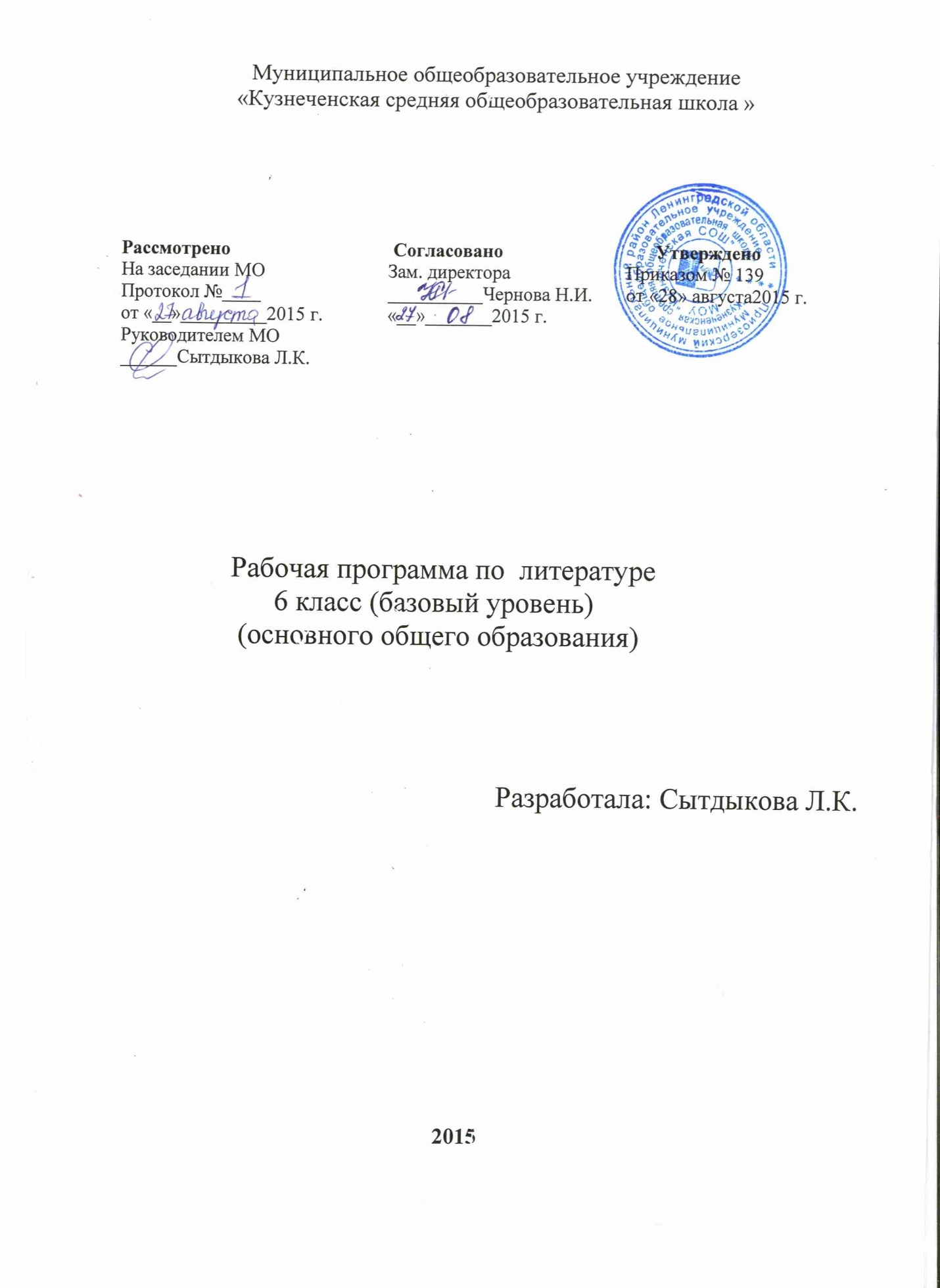  Рабочая программа по литературе 6 класс                                          Пояснительная записка.Настоящая программа по литературе для 6 класса создана на основе федерального компонента государственного стандарта основного общего образования и программы общеобразовательных учреждений «Литература» под редакцией В.Я.Коровиной, 8-е издание, М.Просвещение 2009 год. Программа детализирует и раскрывает содержание стандарта, определяет общую стратегию обучения, воспитания и развития учащихся средствами учебного предмета в соответствии с целями изучения литературы, которые определены стандартом.  Рабочая программа по литературе представляет собой   целостный документ, включающий пять разделов: пояснительную записку, содержание тем учебного курса, учебно-тематический план, требования к уровню подготовки учащихся, перечень учебно-методического обеспечения.Общая характеристика учебного предмета. Важнейшее значение в формировании духовно богатой, гармонически развитой личности высокими нравственными идеалами эстетическими потребностями имеет художественная литература. Курс литературы в школе основывается  на принципах связи искусства с жизнью, единства формы и содержания, историзма, традиций и новаторства, осмысления  историко-культурных сведений, нравственно-эстетических представлений, усвоения основных понятий теории и истории литературы, формирование умений оценивать и анализировать художественны произведения, овладения богатейшими выразительными средствами русского литературного языка. Согласно государственному образовательному стандарту, изучение литературы в основной школе направлено на достижение следующих целей:*воспитание духовно-развитой личности, осознающей свою принадлежность к родной культуре, обладающей гуманистическим мировоззрением, общероссийским гражданским сознанием, чувством патриотизма; воспитание любви к русской литературе и культуре, уважения к литературам других народов, обогащение духовного мира школьников, их жизненного и эстетического опыта;* развитие познавательных интересов, интеллектуальных  и творческих способностей, устной и письменной речи учащихся; формирование читательской культуры, представления о специфике литературы в ряду других искусств, потребности в самостоятельном чтении художественной литературы, вкуса на основе освоения художественных текстов;* освоение знаний   о русской литературе, её духовно-нравственном  и эстетическом значении; о выдающихся произведениях русских писателей, их жизни и творчестве, об отдельных произведениях зарубежной классики;*овладение умениями творческого чтения и анализа художественных произведений с привлечением необходимых сведений по теории и истории литературы; умениями выявлять в них конкретно-историческое и общечеловеческое содержание, правильно пользоваться русским языком.Цель изучения в школе - приобщение  учащихся к искусству слова, богатству  русской  классической и зарубежной литературы. Основа литературного образования – чтение и изучение художественных произведений, знакомство с биографическими сведениями о мастерах слова и историко-культурными фактами, необходимыми для понимания включённых в программу произведений.Расширение круга чтения, повышение качества чтения, уровня восприятия и глубины проникновения в художественный текст становится важным средством для  поддержания этой основы на всех этапах изучения литературы в школе. Чтобы чтение стало интересным, продуманным, воздействующим на ум и душу человека, необходимо развивать эмоциональное восприятие обучающихся, научить их грамотному анализу прочитанного художественного произведения, развить потребность в чтении, в книге. Понимать прочитанное  как можно глубже – вот что должно стать устремлением каждого ученика.Это устремление зависит от степени эстетического, историко-культурного, духовного развития школьника. Отсюда возникает необходимость активизировать художественно-эстетические   потребности детей, развивать их литературный вкус и подготовить к самостоятельному эстетическому восприятию произведения. \Цели изучения литературы могут быть достигнуты при обращении к художественным произведениям, которые давно и всенародно признанны классическими с точки зрения их художественного качества и стали достоянием отечественной и мировой литературы. Следовательно, цель литературного образования в школе состоит в том, чтобы познакомить учащихся с классическими образцами мировой словесной культуры, обладающими высокими художественными достоинствами, выражающими жизненную правду, общегуманистические идеалы, воспитывающими высокие нравственные чувства у человека читающего.Содержание школьного литературного образования концентрично - оно включает два больших концентра (5-9 классы и 10-11 классы). Внутри первого концентра три возрастные группы; 5-6 классы, 7-8  классы и 9 класс Первая группа .  активно воспринимает  прочитанные тексты, но недостаточно владеет собственно техникой чтения. именно поэтому на уроках с первой группой важно уделять внимание чтению вслух, развивать и укреплять стремление к чтению художественной литературы. Курс литературы с опорой на текстуальное  изучение художественное произведение решает задачи формирования читательских умений, развития культуры устной и письменной речи.Главная программа по литературе – изучение литературы от мифов к фольклору от фольклора к древнерусской литературе, от неё к русской литературе  18, 19 и 20 веков. В программе соблюдена  системная направленность ; в 5-6 классах это освоение различных жанров фольклора, сказок, стихотворных и прозаических произведений писателей, знакомство с отдельными сведениями   по истории создания произведения, отдельных фактов биографии писателя (вертикаль). существует система ознакомления с разных веков в каждом  из классов (горизонталь) Ведущая проблема изучения литературы в 6 классе – художественное произведение и автор, характер героев. Чтение произведения зарубежной литературы в 6 классе проводится в конце учебного года. Одним из признаков правильного понимания текста является выразительность чтения учащихся. Именно формирование навыков выразительного чтения способствует изучение литературы в 5-6 классах. В программу включён перечень необходимых видов работ по развитию речи: словарная работа, различные виды пересказа, устные и письменные сочинения, отзывы, доклады, творческие работы, а также произведения для заучивания наизусть, списки произведений для самостоятельного чтения.Программа рассчитана на 2 часа в неделю, 34 рабочих недели, Итого 68 часов (из них 11 уроков по развитию речи, 14 уроков внеклассного чтения.)                                     Содержание программы. Введение 1ч. Художественное произведение. Содержание и форма. Автор и герой. Отношение автора к герою. Способы выражения авторской позиции. Устное народное творчество. 3 часа. Обрядовый фольклор. Произведения обрядового фольклора: колядки, веснянки. масленичные, летние и осенние обрядовые песни. Эстетическое значение   обрядового фольклора. Пословицы и поговорки. Загадки-малые жанры устного  народного творчества. Народная мудрость. Краткость и простота, меткость и выразительность. Многообразие тем. Прямой и переносный смысл  пословиц и поговорок. Афористичность загадок. Теория литературы. Обрядовый фольклор. Малые жанры   фольклора: пословицы и поговорки, загадки. Из древнерусской литературы. 1 час. «Повесть временных лет» «Сказание о белгородском киселе»Русская летопись. Отражение исторических событий и вымысел, отражение народных идеалов. Теория литературы. Летопись Из русской литературы 18 века   1час. Русские басни. И.И.Дмитриев. Слово о баснописце. «Муха», Осуждение безделья, лени, хвастовства. Аллегория и мораль в басне. Особенности языка 18 века Из русской литературы 19 века.  34 часа. Иван Андреевич Крылов. 2ч. Краткий рассказ о писателе-баснописце. Басни «Листы и корни», «Ларчик», «Осёл и Соловей». Крылов о равном участии власти и народа в достижении общественного блага.  Басня «Ларчик» - пример критики мнимого «механика мудреца» и неумелого хвастуна. Басня «Осёл и Соловей» - комическое изображение невежественного судьи, глухого к произведениям истинного искусства.Теория литературы. Басня. Аллегория. Александр Сергеевич Пушкин.10 часов. Краткий рассказ о поэте. «Узник», вольнолюбивые устремления поэта. Народнопоэтический колорит стихотворения.  «Зимнее утро» Мотивы единства красоты человека и  красоты природы, красоты жизни. Радостное восприятие окружающей природы. Роль антитезы в композиции произведения. Интонация как средство выражения поэтической идеи. «И.И.Пущину». Светлое чувство дружбы - помощь в суровых испытаниях. Художественные особенности стихотворного послания. «Зимняя дорога». Приметы зимнего пейзажа, навевающего грусть. Ожидание домашнего уюта, тепла, нежности любимой подруги. Тема жизненного пути.  «Повести покойного Ивана Петровича Белкина». Книга (цикл) повестей. Повествование от лица  вымышленного автора как художественный приём.«Барышня-крестьянка». Сюжет и герои  повести. приём антитезы в сюжетной организации повести. Пародирование романтических тем и мотивов. лицо и маска. Роль случая в композиции произведения. «Дубровский». Изображение русского барства. Дубровский старший и Троекуров. Протест Владимира Дубровского  против беззакония и несправедливости, бунт крестьян.Осуждение  произвола и деспотизма, чести, независимости личности. Романтическая история любви Владимира Дубровского и Маши. Авторское отношение к героям. Теория литературы. Эпитет, метафора, композиция. Стихотворное послание.  Михаил Юрьевич Лермонтов. 4 часа. Краткий рассказ о поэте. «Тучи».  Чувство одиночества и тоски, любовь поэта-изгнанника к оставленной им Родине. Приём сравнения как основа построения стихотворения. Особенности интонации.«Листок», «На севере диком», «Утёс», «Три пальмы». Тема красоты, гармонии человека с миром. Особенности сражения темы одиночества в лирике Лермонтова. Теория литературы. Антитеза. Двусложные (ямб, хорей)  и трёхсложные (дактиль, амфибрахий, анапест) размеры стиха. Поэтическая интонация. Иван Сергеевич Тургенев. 2 часа. Краткий рассказ о писателе. «Бежин луг». Сочувственное отношение к крестьянским детям. Портреты и рассказы мальчиков, их духовный мир. Пытливость, любознательность. Впечатлительность. Роль картин природы в рассказе. Фёдор Иванович Тютчев.  2 часа. Рассказ о поэте. Стихотворение «Листья», «Неохотно и несмело». Передача сложных переходных состояний природы, запечатлевающих противоречивые чувства в душе поэта. Сочетание космического масштаба и конкретных деталей в изображении природы. «Листья» - символ краткой, яркой жизни. «С поляны коршун поднялся». Противопоставление судеб человека и коршуна: свободный полёт коршуна и земная обречённость человека.Афанасий Афанасьевич Фет. 3 часа. Рассказ о поэте. Стихотворения:  «Ель рукавом мне тропинку завесила», «опять незримые усилья» «ещё майская ночь» «Учись у них – у дуба, у природы». Жизнеутверждающее начало в лирике Фета. Природа как  воплощение  прекрасного, как естественный мир  истинной красоты, служащий прообразом для искусства. Гармоничность и музыкальность поэтической речи поэта. Краски и звуки в пейзажной лирике.\Теория литературы Пейзажная лирика. Николай Алексеевич Некрасов.4 часа. Краткий рассказ о жизни поэта. Историческая поэма  «Дедушка». Изображение декабристов в поэзии. Героизация декабристской темы и поэтизация христианской жертвенности в исторической поэме.«Железная дорога», картины подневольного труда. народ-созидатель  духовных и материальных ценностей. Мечта поэта о прекрасной поре в жизни народа. \Своеобразие композиции стихотворения. Роль пейзажа. Значение  эпиграфа. Сочетание реальных и фантастических картин. Диалог-спор. Значение риторических вопросов в стихотворении. 
Теория литературы. Стихотворные размеры.Николай Семёнович Лесков.  3 часа. Краткий рассказ о писателе. «Левша» Гордость писателя за народ, его трудолюбие, талантливость, патриотизм. Горькое чувство от его униженности и бесправия. Едкая насмешка над царскими чиновниками. Особенности языка произведения. Комический эффект, создаваемый игрой слов., народной этимологией. Теория литературы. Ирония. Сказ как форма повествования. Антон Павлович Чехов. 2 часа. Краткий рассказ о писателе. «Толстый и тонкий». Речь героев как источник юмора. Юмористическая ситуация. Разоблачение лицемерия. Роль художественной детали.Теория литературы. Юмор. Родная природа в стихотворениях русских поэтов. 1 час. Я.  Полонский.  «По горам две хмурых тучи», «Посмотри, какая мгла..»,  Е.Баратынский. «Весна, весна! Как воздух чист», «Чудный град..», А.Толстой. «Где гнутся  над нутом лозы».. Выражение переживаний и мироощущения в стихотворениях о родной природе. Художественные средства , передающие различные состояния в пейзажной лирике.Теория литературы. Лирика как род литературы, развитие представления.                                      Из русской литературы 20 века. Андрей Платонович Платонов. 1 час. Краткий рассказ о писателе. «Неизвестный цветок». Прекрасное  вокруг нас. «Ни на кого не похожие» герои Платонова.Александр Степанович Грин. 1 час. Краткий рассказ о писателе. «Алые паруса». Жестокая реальность и романтическая мечта в повести. Душевная чистота главных героев. Отношение автора к героям. Михаил Михайлович Пришвин. 4 часа. Краткий рассказ о писателе. «Кладовая солнца». Вера писателя в человека, доброго и мудрого хозяина природы. Нравственная суть взаимоотношений Насти и Митраши. Одухотворение природы, её участие в судьбе героев. Смысл рассказа о ели и сосне, растущих вместе. Сказка и быль в произведении. Смысл названия сказки-были. Теория литературы. Символическое содержание пейзажных образов. произведения о Великой Отечественной войне. 2часа. К.Симонов. «Ты помнишь, Алёша, дороги Смоленщины», Н. Рыленков. «Бой шёл всю ночь», Д Самойлов. «Сороковые..» Стихотворения, рассказывающие о солдатских буднях, пробуждающие чувства скорбной памяти о павших на  полях сражений и обостряющие чувства любви к Родине, ответственности за неё. в годы жестоких сражений. Виктор Петрович Астафьев. 2 часа. Краткий рассказ о писателе.»Конь с розовой гривой» Изображение быта и жизни сибирской деревни в предвоенные годы. Нравственные проблемы рассказа – честность, доброта, понятие долга. Яркость и самобытность героев, особенности использования народной речи.Теория литературы. Речевая характеристика героя.  Валентин Григорьевич Распутин. 3 часа. Краткий рассказ о писателе. «Уроки французского». отражение в повести трудностей военного времени. Жажда знаний , нравственная стойкость, чувство собственного достоинства. Душевная щедрость учительницы, её роль в жизни мальчика.Теория литературы. Рассказ, сюжет герой. –повествователь \Николай Михайлович Рубцов. 1 час. Краткий рассказ о поэте. «Звезда полей», «Листья осенние», «В горнице». Тема Родины в поэзии Рубцова. Человек и природа в тихой лирике поэта.Фазиль Искандер. 2часа. Краткий рассказ о писателе. «Тринадцатый подвиг Геракла». Влияние учителя на формирование детского характера. Чувство юмора как одно из ценных качеств человека.                      Родная природа в русской поэзии 20 века. 2 часа. А.Блок «Летний вечер», «О, как безумно за окном». С.Есенин. «Мелколесье…», А.Ахматова «Перед весной бывают дни такие» Чувство радости и печали, любви к родной природе , родине в  стихотворениях поэтов 20 века. Связь ритмики и мелодики стиха с эмоциональным состоянием, выраженным в стихотворении. Поэтизация природы.                                            Зарубежная литература. Мифы Древней Греции Подвиги Геракла «Скотный двор царя Авгия», »Яблоки Гесперид». Геродот. «Легенда  об Арионе» 1 час.             Теория литературы. Миф. Отличие мифа от сказки. Гомер. Краткий рассказ о Гомере. «Одиссея», «Илиада» как эпические поэмы. Изображение героев и героическое  подвиги в «Илиаде»Стихия Одиссея –борьба, преодоление препятствий, познание неизвестного. Храбрость, сметливость, хитроумие Одиссея. Одиссей - мудрый правитель, любящий муж и отец. На острове циклопов..Полифем. Теория литературы. Понятие о героическом эпосе.Фридрих Шиллер. 1 час. Рассказ о писателе. Баллада «Перчатка». Повествование о феодальных нравах. Любовь как благородство и своевольный ,бесчеловечный каприз. Рыцарь-герой, отвергающий награду и защищающий личное достоинство и честь. Проспер Мериме. 2 часа Рассказ о писателе. Новелла «Маттео Фальконе». Изображение дикой природы. Превосходство естественной, простой жизни и исторически сложившихся устоев. над цивилизованной с её порочными нравами. Марк Твен. 1час. «Приключения Гекльберри Финна2 Сходство и различие характеров Тома и Гека, их поведение   в критических ситуациях. Юмор в произведении. Антуан де Сент Экзюпери. 2 часа. Рассказ о писателе. «Маленький принц» как  философская сказка и мудрая притча. Мечта о естественном отношении к вещам и людям. Чистота восприятий мира как величайшая ценность. Утверждение всечеловеческих истин. Теория литературы. Притча.                    Требования к уровню подготовки учащихся.В результате изучения литературы ученик должен знать: содержание литературных произведений. подлежащих обязательному изучению,  наизусть стихотворные тексты и фрагменты прозаических текстов, подлежащих обязательному изучении (по выбору). основные факты жизненного  и творческого пути писателей-классиков. основные теоретико-литературные понятия.уметь определять принадлежность художественного произведения к одному из литературных родов и жанров, выявлять авторскую позицию, выражать своё отношен е к прочитанному, выразительно читать произведения, в том числе выученные наизусть, соблюдая нормы литературного произношения: владеть различными видами пересказа:строить устные и письменные высказывания в связи с изученным произведением, участвовать в диалоге по прочитанным произведениям. понимать чужую точку зрения и аргументировано отстаивать свою                                 Учебно-тематический план                                                  Перечень учебно-методического обеспечения Для учащихся:В.Я.Коровина Литература Учебник-хрестоматия для 6 класса в 2-х частях М.Просвещение. 2010 г.Литература 6 класс. Фонохрестоматия: Электронное учебное пособие на СД –РОМ Сост. В.Я.Коровина, В.П.Журавлёв, В.И.Коровин. М.Просвещение. 2010.Для учителя: В.Я.Коровина, И.С.Збарский Литература Методические советы 6 класс. М.Просвещение2006 . Конспекты уроков для учителя литературы 6-10 классы. Авторы: В.Ю.Антышева, Н.А.Айрапетова, И.Ф.Бородина., И.А. Виноградов. В.П. Полухина. Читаем, думаем, спорим. Дидактические материалы по литературе  6 класс. М.Просвещение. 2010.г.И.И.Аркин. Уроки литературы в 5-6 классах. практическая методика Книга для учителя. М.Просвещение. Учебная литература. 1999 Аннотация к рабочей программе по литературе. 5-9 классы.Рабочая программа по литературе для 5-9 классов разработана  на основе примерной программы основного общего образования по литературе с учетом рекомендаций  программы  для общеобразовательных учреждений   по литературе для 5- 9 классов  под редакцией В.Я.Коровина (Москва «Просвещение » 2010г.) с учетом требований образовательного стандарта  по  литературе. Литература – базовая учебная дисциплина, формирующая духовный облик и нравственные ориентиры молодого поколения. Важнейшее значение в формировании духовно богатой, гармонически развитой личности, с высокими нравственными идеалами и эстетическими потребностями имеет художественная литература. Курс литературы в школе основывается на принципах связи искусства с жизнью, единства формы и содержания, историзма, традиций и новаторства, осмысления историко-культурных сведений, нравственно-эстетических представлений, усвоения основных понятий теории и истории литературы, формирование умений оценивать и анализировать художественные произведения, овладения богатейшими выразительными средствами русского литературного языка.Изучение литературы в основной школе направлено на достижение следующих целей: - воспитание духовно-развитой личности, осознающей свою принадлежность к родной культуре, обладающей гуманистическим мировоззрением, общероссийским гражданским сознанием, чувством патриотизма; воспитание любви к русской литературе и культуре, уважения к литературам и культурам других народов; обогащение духовного мира школьников, их жизненного и эстетического опыта; - развитие познавательных интересов, интеллектуальных и творческих способностей, устной и письменной речи учащихся; формирование читательской культуры, представления о специфике литературы в ряду других искусств, потребности в самостоятельном чтении художественной литературы, эстетического вкуса на основе освоения художественных текстов; - освоение знаний о русской литературе, ее духовно-нравственном и эстетическом значении; о выдающихся произведениях русских писателей, их жизни и творчестве, об отдельных произведениях зарубежной классики; - овладение умениями творческого чтения и анализа художественных произведений с привлечением необходимых сведений по теории и истории литературы; умением выявлять в них конкретно- историческое и общечеловеческое содержание, правильно пользоваться русским языком. Основная задача литературного образования в школе состоит в том, чтобы познакомить учащихся с классическими образцами мировой словесной культуры, обладающими высокими художественными достоинствами, выражающими жизненную правду, общегуманистические идеалы, воспитывающими высокие нравственные чувства у человека читающего. Курс литературы опирается на следующие виды деятельности по освоению содержания художественных произведений и теоретико-литературных понятий:Осознанное, творческое чтение художественных произведений разных жанров.Выразительное чтение.Различные виды пересказа.Заучивание наизусть стихотворных текстов.Определение принадлежности литературного (фольклорного) текста к тому или иному роду и жанру.Анализ текста, выявляющий авторский замысел и различные средства его воплощения; определение мотивов поступков героев и сущности конфликта.Выявление языковых средств художественной образности и определение их роли в раскрытии идейно-тематического содержания произведения.Участие в дискуссии, утверждение и доказательство своей точки зрения с учетом мнения оппонента.Подготовка рефератов, докладов; написание сочинений на основе и по мотивам литературных произведений.	 Федеральный базисный учебный план для образовательных учреждений Российской Федерации отводит 68 часов изучения литературы в V – VIII классах из расчета 34 учебных недели , в IХ  классах  - 102 часов из расчета 34 учебных недели.Федеральный базисный учебный план для образовательных учреждений Российской Федерации отводит 408 часов для обязательного изучения учебного предмета «Литература» на этапе основного общего образования. В  том числе  в V -102 часа, VI, VII, VIII классах выделяется по 68 часов (из расчета 2 учебных часа в неделю), в IX классе – 102 часов (из расчета 3 учебных часа в неделю). Так как в 2015-2016 учебном году  34 учебные недели, то рабочие программы составлены  на 68 часа  в 6-8 классах ,  в 9 классах- 34 учебные недели, рабочие программы составлены  на 102  часа. При этом содержание программы будет изучено полностью.                                         ПЕРЕЧЕНЬ УЧЕБНО- МЕТОДИЧЕСКОЙ ЛИТЕРАТУРЫ.     В результате изучения литературы ученик должен      знать/пониматьобразную природу словесного искусства;содержание изученных литературных произведений;основные факты жизни и творческого пути А.С.Грибоедова, А.С.Пушкина, М.Ю.Лермонтова, Н.В.Гоголя;изученные теоретико-литературные понятия;уметьвоспринимать и анализировать художественный текст;выделять смысловые части художественного текста, составлять тезисы и план прочитанного;определять род и жанр литературного произведения;выделять и формулировать тему, идею, проблематику изученного произведения; давать характеристику героев, характеризовать особенности сюжета, композиции, роль изобразительно-выразительных средств;сопоставлять эпизоды литературных произведений и сравнивать их героев;выявлять авторскую позицию;выражать свое отношение к прочитанному;выразительно читать произведения (или фрагменты), в том числе выученные наизусть, соблюдая нормы литературного произношения;владеть различными видами пересказа;строить устные и письменные высказывания в связи с изученным произведением;участвовать в диалоге по прочитанным произведениям, понимать чужую точку зрения и аргументировано отстаивать свою;писать отзывы о самостоятельно прочитанных произведениях, сочинения (сочинения – только для выпускников школ с русским (родным) языком обучения).использовать приобретенные знания и умения в практической деятельности и повседневной жизни для:создания связного текста (устного и письменного) на необходимую тему с учетом норм русского литературного языка;определения своего круга чтения и оценки литературных произведений; поиска нужной информации о литературе, о конкретном произведении и его авторе (справочная литература, периодика, телевидение, ресурсы Интернета).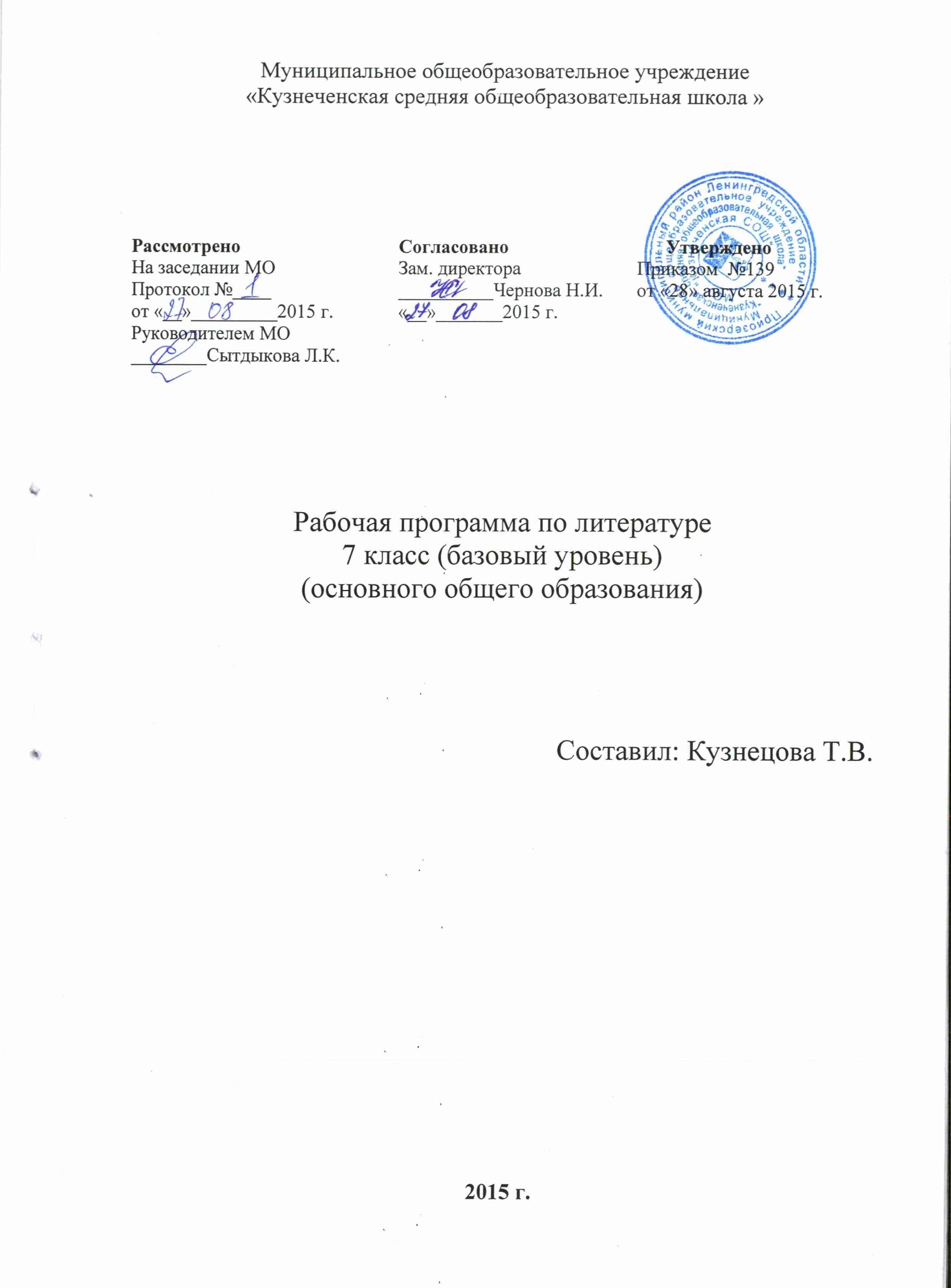 ПОЯСНИТЕЛЬНАЯ ЗАПИСКА Рабочая программа по литературе  составлена на основе следующих нормативно-правовых документов: Федеральный компонент государственного стандарта (начального общего образования, основного общего образования, среднего (полного) общего образования) по литературе, утвержден Приказом Минобразования России от 5.03.2004 г. № 1089.Федеральный государственный стандарт основного общего образования, утвержден Приказом Министерства образования и науки Российской Федерации от 17.12. . № 1897.          При составлении данной  рабочей  программы  взята за основу Примерная программа основного общего образования по русскому языку.     Рабочая программа рассчитана на 68 часов в  при 2 часах в неделю  в соответствии с учебными неделями в 7 классе.В рабочей программе реализуется программа В.Я. Коровиной.  Изменений не внесено. Место и роль учебного курса литературы в овладении обучающимися требований к уровню подготовки обучающихся в соответствии с федеральными государственными образовательными стандартами.Важнейшее значение в формировании духовно богатой, гармонически развитой личности с высокими нравственными идеалами и эстетическими потребностями имеет художественная литература. Курс литературы в школе основывается на принципах связи искусства с жизнью, единства формы и содержания, историзма, традиций и новаторства, осмысления историко-культурных сведений, нравственно-эстетических представлений, усвоения основных понятий теории и истории литературы, формирования умений оценивать и анализировать художественные произведения, овладения богатейшими выразительными средствами русского литературного языка.Цель изучения литературы в школе — приобщение учащихся к искусству слова, богатству русской классической и зарубежной литературы. Основа литературного образования — чтение и изучение художественных произведений, знакомство с биографическими сведениями о мастерах слова и историко-культурными фактами, необходимыми для понимания включенных в программу произведений.Расширение круга чтения, повышение качества чтения, уровня восприятия и глубины проникновения в художественный текст становится важным средством для поддержания этой основы на всех этапах изучения литературы в школе. «Чтение — вот лучшее учение», — утверждал А. С. Пушкин. Чтобы чтение стало интересным, продуманным, воздействующим на ум и душу ученика, необходимо развить эмоциональное восприятие обучающихся, научить их грамотному анализу прочитанного художественного произведения, развить потребности в чтении, в книге. Понимать прочитанное как можно глубже — вот что должно стать устремлением каждого ученика.Это устремление зависит от степени эстетического, историко-культурного, духовного развития школьника.Отсюда возникает необходимость активизировать художественно-эстетические потребности детей, развить их литературный вкус и подготовить к самостоятельному эстетическому восприятию и анализу художественного произведения.Цели изучения литературы могут быть достигнуты при обращении к художественным произведениям, которые давно и всенародно признаны классическими с точки зрения их художественного качества и стали достоянием отечественной и мировой литературы. Следовательно, цель литературного образования в школе состоит и в том, чтобы познакомить учащихся с классическими образцами мировой словесной культуры, обладающими высокими художественными достоинствами, выражающими жизненную правду, общегуманистические идеалы, воспитывающими высокие нравственные чувства у человека читающего.Анализ текста, при котором не нарушается особое настроение учащихся, возникающее при первом чтении, несомненно, трудная, но почетная задача. То же можно сказать и о формировании вдумчивого, талантливого читателя. «Счастлив учитель, которому удается легко и свободно перейти с учениками от простого чтения к чтению сознательному и вдумчивому, а отсюда — к изучению и анализу образцов художественной литературы без потери того наслаждения, которое дает человеку искусство». И еще: «Литературе так же нужны талантливые читатели, как и талантливые писатели. Именно на них, на этих талантливых, чутких, обладающих творческим воображением читателей, и рассчитывает автор, когда напрягает все свои душевные силы в поисках верного образа, верного поворота действий, верного слова.Художник-автор берет на себя только часть работы. Остальное должен дополнить своим воображением художник-читатель». (С. Я. Маршак «Воспитание словом»). Школьники постепенно осознают не только роль книги в жизни писателя, но и роль диалога автора с читателем, его надежду на понимание читателями главного смысла и деталей текста художественного произведения. В 7-8 классах – активному чтению и углублению толкования художественных произведений.  В 9 классе изучение литературы идет на принципиально новой основе – подводятся итоги работы за предыдущие годы, расширяются сведения о биографии писателя, происходит знакомство с новыми темами, проблемами, писателями («Слово о полку Игореве», Грибоедов, Карамзин, крупные произведения Пушкина, Лермонтова, Гоголя и др.), углубляется работа по осмыслению прочитанного, активно привлекается критическая, мемуарная и справочная литература.Объектом изучения литературы являются произведения искусства слова, в первую очередь тексты произведений русской литературы и некоторые тексты зарубежной.Главной идеей  программы является изучение литературы  от фольклора к древнерусской литературе, от нее к русской литературе XVIII, XIX и XX веков. Программа каждого курса (класса) включает в себя произведения русской и зарубежной литературы, поднимающие вечные проблемы (добро, зло, жестокость и сострадание, великодушие, прекрасное в природе и человеческой жизни, роль и значение книги в жизни писателя и читателя и т. д.).В каждом из курсов (классов) затронута одна из ведущих проблем. В  7 классе — особенности труда писателя, его позиция, изображение человека как важнейшая проблема литературы. Требования к уровню подготовки выпускниковВ результате изучения литературы ученик должен знать/понимать:образную природу словесного искусства;общую характеристику развития русской литературы (этапы развития, основные литературные направления);авторов и содержание изученных произведений;основные  теоретико-литературные понятия: литература как искусство слова, слово как жанр древнерусской литературы, ода как жанр лирической поэзии, жанр путешествия, сентиментализм (начальное представление), романтизм (развитие понятия), баллада развитие представления), роман в стихах (начальное представление), понятие о герое и антигерое, реализм (развитие понятия), Реализм в художественной литературе, реалистическая типизация (развитие понятия), трагедия как жанр драмы (развитие понятия), психологизм художественной литературы (начальное представление), понятие о литературном типе, понятие о комическом и его видах: сатире, иронии, юморе, сарказме; комедия как жанр драматургии: (развитие представлений), повесть (развитие понятии), развитие представлений о жанровых особенностях рассказа, художественная условность, фантастика (развитие понятий), притча (углубление понятия), системы стихосложений, виды рифм, способы рифмовки (углубление представлений), философско-драматическая поэма.уметь:прослеживать темы русской литературы в их историческом изменении;определять индивидуальное и общее в эстетических принципах и стилях поэтов и писателей разных эпох;определять идейную и эстетическую позицию писателя;анализировать произведение литературы с учетом художественных особенностей и жанровой специфики;оценивать проблематику современной литературы;анализировать произведения современной литературы с учетом преемственности литературных жанров и стилей;различать героя, повествователя и автора в художественном произведении;осознавать своеобразие эмоционально-образного мира автора и откликаться на него;сопоставлять и критически оценивать идейные искания поэтов и писателей, сравнивая проблемы произведений, пути и способы их разрешения, общее и различное в них;находить информацию в словарях, справочниках, периодике, сети Интернет;выявлять авторскую позицию, отражать свое отношение к прочитанному;строить устные и письменные высказывания в связи с изученным произведением.ОСНОВНОЕ СОДЕРЖАНИЕСЕДЬМОЙ КЛАССВведение (1 ч.)Изображение человека как важнейшая идейно-нравственная проблема литературы. Взаимосвязь характеров и обстоятельств в художественном произведении. Труд писателя, его позиция, отношение к несовершенству мира и стремление к нравственному и эстетическому идеалу.Устное народное творчество (5 ч.)Предания (1 ч.). Поэтическая автобиография народа. Устный рассказ об исторических событиях. «Воцарение Ивана Грозного», «Сороки-Ведьмы», «Петр и плотник».Былины (3 ч.). «Вольга и Микула Селянинович». Воплощение в былине нравственных свойств русского народа, прославление мирного труда. Микула — носитель лучших человеческих качеств (трудолюбие, мастерство, чувство собственного достоинства, доброта, щедрость, физическая сила).Киевский цикл былин. «Илья Муромец и Соловей-разбойник». Бескорыстное служение Родине и народу, мужество, справедливость, чувство собственного достоинства — основные черты характера Ильи Муромца. (Изучается одна былина по выбору.) Для внеклассного чтения.Новгородский цикл былин. «Садко». Своеобразие былины. Поэтичность. Тематическое различие Киевского и Новгородского циклов былин. Своеобразие былинного стиха. Собирание былин. Собиратели. (Для самостоятельного чтения.)«Калевала» — карело-финский мифологический эпос. Изображение жизни народа, его национальных традиций, обычаев, трудовых будней и праздников. Кузнец Ильмаринен и ведьма Лоухи как представители светлого и темного миров карело-финских эпических песен (Для внеклассного чтения).Теория литературы. Предание (развитие представлений). Гипербола (развитие представлений). Былина. Руны. Мифологический эпос (начальные представления).Пословицы и поговорки (1 ч.). Народная мудрость пословиц и поговорок. Выражение в них духа народного языка.Сборники пословиц. Собиратели пословиц. Меткость и точность языка. Краткость и выразительность. Прямой и переносный смысл пословиц. Пословицы народов мира. Сходство и различия пословиц разных стран мира на одну тему (эпитеты, сравнения, метафоры).Теория литературы. Героический эпос, афористические жанры фольклора. Пословицы, поговорки (развитие представлений).Из древнерусской литературы (2 ч.)«Поучение» Владимира Мономаха (отрывок), «Повесть о Петре и Февронии Муромских». Нравственные заветы Древней Руси. Внимание к личности, гимн любви и верности.Теория литературы. Поучение (начальные представления).«Повесть временных лет». Отрывок «О пользе книг». Формирование традиции уважительного отношения к книге.Теория литературы. Летопись (развитие представлений).Из русской литературы XVIII века (3 ч.)Михаил Васильевич Ломоносов (2 ч.). Краткий рассказ об ученом и поэте.«К статуе Петра Великого», «Ода на день восшествия на Всероссийский престол ея Величества государыни Императрицы Елисаветы Петровны 1747 года» (отрывок). Уверенность Ломоносова в будущем русской науки и ее творцов. Патриотизм. Призыв к миру. Признание труда, деяний на благо Родины важнейшей чертой гражданина.Теория литературы. Ода (начальные представления).Гавриил Романович Державин (1 ч.). Краткий рассказ о поэте. «Река времен в своем стремленьи...», «На птичку...», «Признание». Размышления о смысле жизни, о судьбе. Утверждение необходимости свободы творчества.Из русской литературы XIX века (28 ч.)Александр Сергеевич Пушкин (6 ч.). Краткий рассказ о писателе.«Полтава» («Полтавский бой»), «Медный всадник»(вступление «На берегу пустынных волн...»), «Песнь о вещем Олеге». Интерес Пушкина к истории России. Мастерство в изображении Полтавской битвы, прославление мужества и отваги русских солдат. Выражение чувства любви к Родине. Сопоставление полководцев (Петра I и Карла XII). Авторское отношение к героям. Летописный источник «Песни о вещем Олеге». Особенности композиции. Своеобразие языка. Смысл сопоставления Олега и волхва. Художественное воспроизведение быта и нравов Древней Руси.Теория литературы. Баллада (развитие представлений).«Борис Годунов» (сцена в Чудовом монастыре). Образ летописца как образ древнерусского писателя. Монолог Пимена: размышления о труде летописца как о нравственном подвиге. Истина как цель летописного повествования и как завет будущим поколениям.«Станционный смотритель». Изображение «маленького человека», его положения в обществе. Пробуждение человеческого достоинства и чувства протеста. Трагическое и гуманистическое в повести.Теория литературы. Повесть (развитие представлений).Михаил Юрьевич Лермонтов (4 ч.). Краткий рассказ о поэте.«Песня про царя Ивана Васильевича, молодого опричника и удалого купца Калашникова». Поэма об историческом прошлом Руси. Картины быта XVI века, их значение для понимания характеров и идеи поэмы. Смысл столкновения Калашникова с Кирибеевичем и Иваном Грозным. Защита Калашниковым человеческого достоинства, его готовность стоять за правду до конца.Особенности сюжета поэмы. Авторское отношение к изображаемому. Связь поэмы с произведениями устного народного творчества. Оценка героев с позиций народа. Образы гусляров. Язык и стих поэмы.«Когда волнуется желтеющая нива...», «Молитва», «Ангел».Стихотворение «Ангел» как воспоминание об идеальной гармонии, о «небесных» звуках, оставшихся в памяти души, переживание блаженства, полноты жизненных сил, связанное с красотой природы и ее проявлений. «Молитва» («В минуту жизни трудную...») — готовность ринуться навстречу знакомым гармоничным звукам, символизирующим ожидаемое счастье на земле.Теория литературы. Фольклоризм литературы (развитие представлений).Николай Васильевич Гоголь (3 ч.). Краткий рассказ о писателе«Тарас Бульба». Прославление боевого товарищества, осуждение предательства. Героизм и самоотверженность Тараса и его товарищей-запорожцев в борьбе за освобождение родной земли. Противопоставление Остапа Андрию, смысл этого противопоставления. Патриотический пафос повести.Особенности изображения людей и природы в повести.Теория литературы. Историческая и фольклорная основа произведения. Роды литературы: эпос (развитие понятия). Литературный герой (развитие понятия).Иван Сергеевич Тургенев (2 ч.). Краткий рассказ о писателе.«Бирюк». Изображение быта крестьян, авторское отношение к бесправным и обездоленным. Мастерство в изображении пейзажа. Художественные особенности рассказа.Стихотворения в прозе. «Русский язык». Тургенев о богатстве и красоте русского языка. Родной язык как духовная опора человека. «Близнецы», «Два богача». Нравственность и человеческие взаимоотношения.Теория литературы. Стихотворения в прозе.Николай Алексеевич Некрасов (2 ч.). Краткий рассказ о писателе.«Русские женщины» («Княгиня Трубецкая»). Историческая основа поэмы. Величие духа русских женщин, отправившихся вслед за осужденными мужьями в Сибирь. Художественные особенности исторических поэм Некрасова.«Размышления у парадного подъезда». Боль поэта за судьбу народа. Своеобразие некрасовской музы. (Для чтения и обсуждения.)Теория литературы. Поэма (развитие понятия). Трехсложные размеры стиха (развитие понятия).Алексей Константинович Толстой (1 ч.). Слово о поэте.Исторические баллады «Василий Шибанов» и «Михайло Репнин». Воспроизведение исторического колорита эпохи. Правда и вымысел. Тема древнерусского «рыцарства», противостоящего самовластию.Смех сквозь слезы, или «Уроки Щедрина»Михаил Евграфович Салтыков-Щедрин (3 ч.). Краткий рассказ о писателе.«Повесть о том, как один мужик двух генералов прокормил». Нравственные пороки общества. Паразитизм генералов, трудолюбие и сметливость мужика. Осуждение покорности мужика. Сатира в «Повести...».«Дикий помещик». Для самостоятельного чтения.Теория литературы. Гротеск (начальные представления).Лев Николаевич Толстой (2 ч.). Краткий рассказ о писателе.«Детство». Главы из повести: «Классы», «Наталья Савишна», «Маглап» и др. Взаимоотношения детей и взрослых. Проявления чувств героя, беспощадность к себе, анализ собственных поступков.Теория литературы. Автобиографическое художественное произведение (развитие понятия). Герой-повествователь (развитие понятия).Иван Алексеевич Бунин (2 ч.). Краткий рассказ о писателе.«Цифры». Воспитание детей в семье. Герой рассказа: сложность взаимопонимания детей и взрослых.«Лапти». Душевное богатство простого крестьянина.Смешное и грустное рядом, или «Уроки Чехова» (3 ч.)Антон Павлович Чехов. Краткий рассказ о писателе. «Хамелеон». Живая картина нравов. Осмеяние трусости и угодничества. Смысл названия рассказа. «Говорящие фамилии» как средство юмористической характеристики.«Злоумышленник», «Размазня». Многогранность комического в рассказах А. П. Чехова. (Для чтения и обсуждения.)Теория литературы. Сатира и юмор как формы комического (развитие представлений).«Край ты мой, родимый край!» (1 ч.)Стихотворения русских поэтов XIX века о родной природе.В. Жуковский. «Приход весны»; И. Бунин. «Родина»; А. К. Толстой. «Край ты мой, родимый край...», «Благовест». Поэтическое изображение родной природы и выражение авторского настроения, миросозерцания.Из русской литературы XX века (21 ч.)Максим Горький (4 ч.). Краткий рассказ о писателе.«Детство». Автобиографический характер повести. Изображение «свинцовых мерзостей жизни». Дед Каширин. «Яркое, здоровое, творческое в русской жизни» (Алеша, бабушка, Цыганок, Хорошее Дело). Изображение быта и характеров. Вера в творческие силы народа.«Старуха Изергиль» («Легенда о Данко»).Теория литературы. Понятие о теме и идее произведения (начальные представления). Портрет как средство характеристики героя.Владимир Владимирович Маяковский (2 ч.). Краткий рассказ о писателе.«Необычайное приключение, бывшее с Владимиром Маяковским летом на даче». Мысли автора о роли поэзии в жизни человека и общества. Своеобразие стихотворного ритма, словотворчество Маяковского.«Хорошее отношение к лошадям». Два взгляда на мир: безразличие, бессердечие мещанина и гуманизм, доброта, сострадание лирического героя стихотворения.Теория литературы. Лирический герой (начальные представления). Обогащение знаний о ритме и рифме. Тоническое стихосложение (начальные представления).Леонид Николаевич Андреев (1ч.). Краткий рассказ о писателе.«Кусака». Чувство сострадания к братьям нашим меньшим, бессердечие героев. Гуманистический пафос произведения.Андрей Платонович Платонов (3 ч.). Краткий рассказ о писателе.«Юшка». Главный герой произведения, его непохожесть на окружающих людей, душевная щедрость. Любовь и ненависть окружающих героя людей. Юшка — незаметный герой с большим сердцем. Осознание необходимости сострадания и уважения к человеку. Неповторимость и ценность каждой человеческой личности.«В прекрасном и яростном мире». Труд как нравственное содержание человеческой жизни. Идеи доброты, взаимопонимания, жизни для других. Своеобразие языка прозы Платонова (для самостоятельного чтения).Борис Леонидович Пастернак (1 ч.) Слово о поэте. «Июль», «Никого не будет в доме...». Картины природы, преображенные поэтическим зрением Пастернака. Сравнения и метафоры в художественном мире поэта.На дорогах войны (2 ч.) Интервью с поэтом — участником Великой Отечественной войны. Героизм, патриотизм, самоотверженность, трудности и радости грозных лет войны в стихотворениях поэтов — участников войны: А. Ахматовой, К. Симонова, А. Твардовского, А. Суркова, Н. Тихонова и др. Ритмы и образы военной лирики.Теория литературы. Публицистика. Интервью как жанр публицистики (начальные представления).Федор Александрович Абрамов (1 ч.). Краткий рассказ о писателе. «О чем плачут лошади». Эстетические и нравственно-экологические проблемы, поднятые в рассказе.Теория литературы. Литературные традиции.Евгений Иванович Носов (1 ч.). Краткий рассказ о писателе.«Кукла» («Акимыч»), «Живое пламя». Сила внутренней, духовной красоты человека. Протест против равнодушия, бездуховности, безразличного отношения к окружающим людям, природе. Осознание огромной роли прекрасного в душе человека, в окружающей природе. Взаимосвязь природы и человека.Юрий Павлович Казаков (1 ч.). Краткий рассказ о писателе.«Тихое утро». Взаимоотношения детей, взаимопомощь, взаимовыручка. Особенности характера героев — сельского и городского мальчиков, понимание окружающей природы. Подвиг мальчика и радость от собственного доброго поступка.«Тихая моя Родина» (3 .)Стихотворения о Родине, родной природе, собственном восприятии окружающего          (В. Брюсов, Ф. Сологуб, С. Есенин, Н. Заболоцкий, Н. Рубцов). Человек и природа. Выражение душевных настроений, состояний человека через описание картин природы. Общее и индивидуальное в восприятии родной природы русскими поэтами.Александр Трифонович Твардовский  (1 ч.). Краткий рассказ о поэте.«Снега потемнеют синие...», «Июль — макушка лета...», «На дне моей жизни...». Размышления поэта о взаимосвязи человека и природы, о неразделимости судьбы человека и народа.Теория литературы. Лирический герой (развитие понятия).Дмитрий  Сергеевич  Лихачев (1 ч.).   «Земля родная» (главы из книги). Духовное напутствие молодежи.Теория. литературы. Публицистика (развитие представлений). Мемуары как публицистический жанр (начальные представления).Писатели улыбаются, или Смех Михаила Зощенко (1 ч.)М. Зощенко. Слово о писателе. Рассказ «Беда». Смешное и грустное в рассказах писателя.Песни на слова русских поэтов XX века(1 ч.)  А. Вертинский «Доченьки»;  И. Гофф.   «Русское поле»; Б. Окуджава. «По смоленской дороге...». Лирические размышления о жизни, быстро текущем времени. Светлая грусть переживаний.Из литературы народов России (1 ч.)Расул Гамзатов (1 ч.). Краткий рассказ о дагестанском поэте.«Опять за спиною родная земля...», «Я вновь пришел сюда и сам не верю...» (из цикла «Восьмистишия»), «О моей Родине». Возвращение к истокам, основам жизни. Осмысление зрелости собственного возраста, зрелости общества, дружеского расположения к окружающим людям разных национальностей. Особенности художественной образности дагестанского поэта.Из зарубежной литературы (6 ч.)Роберт Бернс (1 ч.). Особенности творчества. «Честная бедность». Представления народа о справедливости и честности. Народно-поэтический характер произведения.Джордж Гордон Байрон (1 ч.). «Ты кончил жизни путь, герой!». Гимн герою, павшему в борьбе за свободу Родины.Японские хокку (1 ч.)(трехстишия). Изображение жизни природы и жизни человека в их нерасторжимом единстве на фоне круговорота времен года. Поэтическая картина, нарисованная одним-двумя штрихами.Теория литературы. Особенности жанра хокку (хайку).О. Генри (1 ч.) «Дары волхвов». Сила любви и преданности. Жертвенность во имя любви. Смешное и возвышенное в рассказе.Рей Дуглас Брэдбери (2 ч.) «Каникулы».Фантастические рассказы Рея Брэдбери как выражение стремления уберечь людей от зла и опасности на Земле. Мечта о чудесной победе добра. ОСНОВНЫЕ ВИДЫ УСТНЫХ И ПИСЬМЕННЫХ РАБОТ(7 класс)Устно: правильное, беглое и выразительное чтение вслух художественных и учебных текстов, в том числе и чтение наизусть.Устный пересказ — подробный, выборочный, сжатый (или краткий) от другого лица, художественный (с максимальным использованием художественных особенностей текста) — небольшого отрывка, главы повести, рассказа, сказки.Развернутый ответ на вопрос, рассказ о литературном герое, характеристика героя или героев (в том числе групповая, сравнительная).Отзыв на самостоятельно прочитанное произведение, звукозапись, актерское чтение, иллюстрацию. Подготовка сообщений, доклада, диалога литературных героев (воображаемых, на основе прочитанного).Свободное владение монологической и диалогической речью в объеме изучаемых в этих классах произведений (в процессе беседы, интервью, сообщений, докладов и пр.).Использование словарей (орфографических, орфоэпических, литературных, энциклопедических и т. д.).Письменно: развернутый ответ на вопрос в связи с изучаемым художественным произведением, сочинение-миниатюра, сочинение на литературную и свободную тему небольшого объема в соответствии с чтением и изучением литературы в 9 классе.Создание рассказа-характеристики одного из героев или группы героев (групповая характеристика), двух героев (сравнительная характеристика).Создание небольшого отзыва на самостоятельно прочитанную книгу, картину, художественное чтение, фильм.Создание плана будущего сочинения, доклада (простого и сложного).Создание оригинального произведения (поучения, сказки, былины, частушки, рассказа, стихотворения).Свободное владение письменной речью в объеме курса литературы, изучаемого школьниками в 9 классах.УЧЕБНО-МЕТОДИЧЕСКИЙ КОМПЛЕКТДЛЯ 7 КЛАССАТЕМАТИЧЕСКОЕ ПЛАНИРОВАНИЕСЕДЬМОЙ КЛАСС (68 часов , 2 часа в неделю)КАЛЕНДАРНО-ТЕМАТИЧЕСКОЕ ПЛАНИРОВАНИЕ 7 КЛАСС (68 часов: 2 ч. в неделю)КРИТЕРИИ ОЦЕНИВАНИЯ  ДОСТИЖЕНИЙ ОБУЧАЮЩИХСЯОценка сочинений.	В основу оценки сочинений по литературе  положены следующие главные критерии в пределах программы данного класса: правильное понимание темы, глубина и полнота её раскрытия, верная передача фактов, правильное объяснение событий и поведения героев исходя из идейно-тематического содержания произведения, доказательность основных положений, привлечение материала, важного и существенного для раскрытия темы, умение делать выводы и обобщения, точность в цитатах и умение включать их в текст сочинения; наличие плана в обучающих сочинениях; соразмерность частей сочинения, логичность связей и переходов между ними;точность и богатство лексики, умение пользоваться изобразительными средствами языка.Оценка за грамотность сочинения выставляется в соответствии с «Нормами оценки знаний, умений и навыков учащихся по русскому языку».Отметка “ ставится за сочинение: глубоко и аргументированно раскрывающее тему, свидетельствующее об отличном знании текста произведения и других материалов, необходимых для её раскрытия, об умении целенаправленно анализировать материал, делать выводы и обобщения;стройное по композиции, логичное и последовательное в изложении мыслей;написанное правильным литературным языком и стилистически соответствующее содержанию.Допускается незначительная неточность в содержании, один-два речевых недочёта.Отметка “ ставится за сочинение: достаточно полно и убедительно раскрывающее тему, обнаруживающее хорошее знание литературного материала и других источников по теме сочинения и умение пользоваться ими для обоснования своих мыслей, а также делать выводы и обобщения;логичное и последовательное изложение содержания;написанное правильным литературным языком, стилистически соответствующее содержанию.Допускаются две-три неточности в содержании, незначительные отклонения от темы, а также не более трёх-четырёх речевых недочётов.Отметка “ ставится за сочинение, в котором: в главном и основном раскрывается тема, в целом дан верный, но односторонний или недостаточно полный ответ на тему, допущены отклонения от неё или отдельные ошибки в изложении фактического материала; обнаруживается недостаточное умение делать выводы и обобщения;материал излагается достаточно логично, но имеются отдельные нарушения в последовательности выражения мыслей;обнаруживается владение основами письменной речи;в работе имеется не более четырёх недочётов в содержании и пяти речевых недочётов.Отметка “ ставится за сочинение, которое: не раскрывает тему, не соответствует плану, свидетельствует о поверхностном знании текста произведения, состоит из путаного пересказа отдельных событий, без выводов и обобщений, или из общих положений, не опирающихся на текст;характеризуется случайным расположением материала, отсутствием связи между частями;отличается бедностью словаря, наличием грубых речевых ошибок.Отметка “ ставится за сочинение: совершенно не раскрывающее тему, свидетельствующее о полном незнании текста произведения и неумении излагать свои мысли;содержащее большее число ошибок, чем это установлено для отметки “.Оценка устных ответов.	При оценке устных ответов учитель руководствуется следующими основными критериями в пределах программы данного класса:·        знание текста и понимание идейно-художественного содержания изученного произведения;·        умение объяснить взаимосвязь событий, характер и поступки героев;·        понимание роли художественных средств в раскрытии идейно-эстетического содержания изученного произведения;·        знание теоретико-литературных понятий и умение пользоваться этими знаниями при анализе произведений, изучаемых в классе и прочитанных самостоятельно;·        умение анализировать художественное произведение в соответствии с ведущими идеями эпохи;·        уметь владеть монологической литературной речью, логически и последовательно отвечать на поставленный вопрос, бегло, правильно и выразительно читать художественный текст.	При оценке устных ответов по литературе могут быть следующие критерии:Отметка «5»: ответ обнаруживает прочные знания и глубокое понимание текста изучаемого произведения; умение объяснить взаимосвязь событий, характер и поступки героев, роль художественных средств в раскрытии идейно-эстетического содержания произведения; привлекать текст для аргументации своих выводов; раскрывать связь произведения с эпохой; свободно владеть монологической речью.Отметка «4»: ставится за ответ, который показывает прочное знание и достаточно глубокое понимание текста изучаемого произведения; за умение объяснить взаимосвязь событий, характеры и поступки героев и роль основных художественных средств в раскрытии идейно-эстетического содержания произведения; умение привлекать текст произведения для обоснования своих выводов; хорошо владеть монологической литературной речью; однако допускают 2-3 неточности в ответе.Отметка «3»: оценивается ответ, свидетельствующий в основном знание и понимание текста изучаемого произведения, умение объяснять взаимосвязь основных средств в раскрытии идейно-художественного содержания произведения, но недостаточное умение пользоваться этими знаниями при анализе произведения. Допускается несколько ошибок в содержании ответа, недостаточно свободное владение монологической речью, ряд недостатков в композиции и языке ответа, несоответствие уровня чтения установленным нормам для данного класса.Отметка «2»: ответ обнаруживает незнание существенных вопросов содержания произведения; неумение объяснить поведение и характеры основных героев и роль важнейших художественных средств в раскрытии идейно-эстетического содержания произведения, слабое владение монологической речью и техникой чтения, бедность выразительных средств языка.Оценка тестовых работ.При проведении тестовых работ по литературе критерии оценок следующие:«5» - 90 – 100 %;«4» - 78 – 89 %;«3» - 60 – 77 %;«2»- менее 59 %.Оценка творческих работ.	Творческая работа выявляет сформированность уровня грамотности и компетентности учащегося, является основной формой проверки умения учеником правильно и последовательно излагать мысли, привлекать дополнительный справочный материал, делать самостоятельные выводы, проверяет речевую подготовку учащегося. Любая творческая работа включает в себя три части: вступление, основную часть, заключение и оформляется в соответствии с едиными нормами и правилами, предъявляемыми к работам такого уровня. С помощью творческой работы проверяется: умение раскрывать тему; умение использовать языковые средства, предметные понятия, в соответствии со стилем, темой и задачей высказывания (работы); соблюдение языковых норм и правил правописания; качество оформления работы, использование иллюстративного материала; широта охвата источников и дополнительной литературы. Содержание творческой работы оценивается по следующим критериям: - соответствие работы ученика теме и основной мысли; - полнота раскрытия тема; - правильность фактического материала; - последовательность изложения. При оценке речевого оформления учитываются: - разнообразие словарного и грамматического строя речи; - стилевое единство и выразительность речи; - число языковых ошибок и стилистических недочетов. При оценке источниковедческой базы творческой работы учитывается правильное оформление сносок; соответствие общим нормам и правилам библиографии применяемых источников и ссылок на них; реальное использование в работе литературы приведенной в списке источников; широта временного и фактического охвата дополнительной литературы; целесообразность использования тех или иных источников. Отметка “ ставится, если содержание работы полностью соответствует теме; фактические ошибки отсутствуют; содержание изложенного последовательно; работа отличается богатством словаря, точностью словоупотребления; достигнуто смысловое единство текста, иллюстраций, дополнительного материала. В работе допущен 1 недочет в содержании; 1-2 речевых недочета;1 грамматическая ошибка. Отметка “ ставится, если содержание работы в основном соответствует теме (имеются незначительные отклонения от темы); имеются единичные фактические неточности; имеются незначительные нарушения последовательности в изложении мыслей; имеются отдельные непринципиальные ошибки в оформлении работы. В работе допускается не более 2-х недочетов в содержании, не более 3-4 речевых недочетов, не более 2-х грамматических ошибок. Отметка “ ставиться, если в работе допущены существенные отклонения от темы; работа достоверна в главном, но в ней имеются отдельные нарушения последовательности изложения; оформление работы не аккуратное, есть претензии к соблюдению норм и правил библиографического и иллюстративного оформления. В работе допускается не более 4-х недочетов в содержании, 5 речевых недочетов, 4 грамматических ошибки. Отметка “ ставится, если работа не соответствует теме; допущено много фактических ошибок; нарушена последовательность изложения во всех частях работы; отсутствует связь между ними; работа не соответствует плану; крайне беден словарь; нарушено стилевое единство текста; отмечены серьезные претензии к качеству оформления работы. Допущено до 7 речевых и до 7 грамматических ошибки. 	При оценке творческой работы учитывается самостоятельность, оригинальность замысла работы, уровень ее композиционного и стилевого решения, речевого оформления. Избыточный объем работы не влияет на повышение оценки. Учитываемым положительным фактором является наличие рецензии на исследовательскую работу. ЛИТЕРАТУРА И СРЕДСТВА ОБУЧЕНИЯКоровина В.Я. и др. Литература: Учебник-хрестоматия для 7 класса: в 2ч. – М.: просвещение, 2011В.Я.Коровина, В.П.Журавлев, В.И.Коровин. Литература: 7 класс: Фонохрестоматия: Электронное учебное пособие на CD-ROM. – М.: Просвещение, 2011Энциклопедия для детей.. Русская литература. В двух частях./ под ред. М. Аксёнова. – М.: Аванта+, 2008Энциклопедия для детей. Всемирная литература./ под ред. М. Аксёнова. – М.: Аванта+, 2005Справочник школьника. Литература./ под ред. И.О. Родина- М. : Астрель, 2005Альбом по литературе. 7 классПерунова Е.Н. Сценарии литературного клуба. – М.: Вако, 2007Классика и современность/ под ред. Л.Н. Сарбаш. – Чебоксары, Клио, 2001Поэт в Росси больше, чем поэт/ сост. Г.А. Кузьмина. -Чебоксары: Клио, 2000В гостях у Пушкина/ под ред. Л.И. Глизериной.- Йошкар-Ола, 2002И духа не угашайте/ сост. А.М. Шалагинова.- Чебоксары, Клио, 2004Мы научимся жить/ сост. А.М. Шалагинова.- Чебоксары, Клио, 2004Антышева В.Ю. А.С. Пушкин. М.Ю. Лермонтов. Н.В. Гоголь. – Йошкар-Ола, 2004Антышева В.Ю.Л.Н. Толстой. Н.А. Некрасов. – Йошкар-Ола, 2004Цифровые образовательные ресурсы:http://www.fplib.ru/  Русская поэзия XIX и XX вековhttp://litera.edu.ru/ Коллекция «Русская и зарубежная литература для школы» Российского общеобразовательного портала http://metlit.nm.ru/  Методика преподавания литературыhttp://www.lermontow.org.ru/ Лермонтов Михаил Юрьевичhttp://www.tutchev.net.ru/ Тютчев Федор Ивановичhttp://www.antonchehov.org.ru/  Чехов Антон Павловичhttp://www.turgenev.org.ru/  Тургенев Иван Сергеевичhttp://www.levtolstoy.org.ru/ Толстой Лев Николаевичhttp://www.levtolstoy.org.ru/ Салтыков-Щедрин Михаил Евграфовичhttp://www.aleksandrpushkin.net.ru/ Пушкин Александр Сергеевичhttp://www.nekrasow.org.ru/ Некрасов Николай Алексеевичhttp://www.nikolaygogol.org.ru/ Гоголь Николай Васильевич                                                   Аннотация к рабочей программе по литературе. 5-9 классы.Рабочая программа по литературе для 5-9 классов разработана  на основе примерной программы основного общего образования по литературе с учетом рекомендаций  программы  для общеобразовательных учреждений   по литературе для 5- 9 классов  под редакцией В.Я.Коровина (Москва «Просвещение » 2010г.) с учетом требований образовательного стандарта  по  литературе. Литература – базовая учебная дисциплина, формирующая духовный облик и нравственные ориентиры молодого поколения. Важнейшее значение в формировании духовно богатой, гармонически развитой личности, с высокими нравственными идеалами и эстетическими потребностями имеет художественная литература. Курс литературы в школе основывается на принципах связи искусства с жизнью, единства формы и содержания, историзма, традиций и новаторства, осмысления историко-культурных сведений, нравственно-эстетических представлений, усвоения основных понятий теории и истории литературы, формирование умений оценивать и анализировать художественные произведения, овладения богатейшими выразительными средствами русского литературного языка.Изучение литературы в основной школе направлено на достижение следующих целей: - воспитание духовно-развитой личности, осознающей свою принадлежность к родной культуре, обладающей гуманистическим мировоззрением, общероссийским гражданским сознанием, чувством патриотизма; воспитание любви к русской литературе и культуре, уважения к литературам и культурам других народов; обогащение духовного мира школьников, их жизненного и эстетического опыта; - развитие познавательных интересов, интеллектуальных и творческих способностей, устной и письменной речи учащихся; формирование читательской культуры, представления о специфике литературы в ряду других искусств, потребности в самостоятельном чтении художественной литературы, эстетического вкуса на основе освоения художественных текстов; - освоение знаний о русской литературе, ее духовно-нравственном и эстетическом значении; о выдающихся произведениях русских писателей, их жизни и творчестве, об отдельных произведениях зарубежной классики; - овладение умениями творческого чтения и анализа художественных произведений с привлечением необходимых сведений по теории и истории литературы; умением выявлять в них конкретно- историческое и общечеловеческое содержание, правильно пользоваться русским языком. Основная задача литературного образования в школе состоит в том, чтобы познакомить учащихся с классическими образцами мировой словесной культуры, обладающими высокими художественными достоинствами, выражающими жизненную правду, общегуманистические идеалы, воспитывающими высокие нравственные чувства у человека читающего. Курс литературы опирается на следующие виды деятельности по освоению содержания художественных произведений и теоретико-литературных понятий:Осознанное, творческое чтение художественных произведений разных жанров.Выразительное чтение.Различные виды пересказа.Заучивание наизусть стихотворных текстов.Определение принадлежности литературного (фольклорного) текста к тому или иному роду и жанру.Анализ текста, выявляющий авторский замысел и различные средства его воплощения; определение мотивов поступков героев и сущности конфликта.Выявление языковых средств художественной образности и определение их роли в раскрытии идейно-тематического содержания произведения.Участие в дискуссии, утверждение и доказательство своей точки зрения с учетом мнения оппонента.Подготовка рефератов, докладов; написание сочинений на основе и по мотивам литературных произведений.	 Федеральный базисный учебный план для образовательных учреждений Российской Федерации отводит 68 часов изучения литературы в V – VIII классах из расчета 34 учебных недели , в IХ  классах  - 102 часов из расчета 33 учебных недели.Федеральный базисный учебный план для образовательных учреждений Российской Федерации отводит 408 часов для обязательного изучения учебного предмета «Литература» на этапе основного общего образования. В  том числе  в V -102 часа, VI, VII, VIII классах выделяется по 68 часов (из расчета 2 учебных часа в неделю), в IX классе – 102 часов (из расчета 3 учебных часа в неделю). Так как в 2015-2016 учебном году  34 учебные недели, то рабочие программы составлены  на 68 часа  в 6-8 классах ,  в 9 классах- 34 учебные недели, рабочие программы составлены  на 102  часа. При этом содержание программы будет изучено полностью.                                         ПЕРЕЧЕНЬ УЧЕБНО- МЕТОДИЧЕСКОЙ ЛИТЕРАТУРЫ.     В результате изучения литературы ученик должен      знать/пониматьобразную природу словесного искусства;содержание изученных литературных произведений;основные факты жизни и творческого пути А.С.Грибоедова, А.С.Пушкина, М.Ю.Лермонтова, Н.В.Гоголя;изученные теоретико-литературные понятия;уметьвоспринимать и анализировать художественный текст;выделять смысловые части художественного текста, составлять тезисы и план прочитанного;определять род и жанр литературного произведения;выделять и формулировать тему, идею, проблематику изученного произведения; давать характеристику героев, характеризовать особенности сюжета, композиции, роль изобразительно-выразительных средств;сопоставлять эпизоды литературных произведений и сравнивать их героев;выявлять авторскую позицию;выражать свое отношение к прочитанному;выразительно читать произведения (или фрагменты), в том числе выученные наизусть, соблюдая нормы литературного произношения;владеть различными видами пересказа;строить устные и письменные высказывания в связи с изученным произведением;участвовать в диалоге по прочитанным произведениям, понимать чужую точку зрения и аргументировано отстаивать свою;писать отзывы о самостоятельно прочитанных произведениях, сочинения (сочинения – только для выпускников школ с русским (родным) языком обучения).использовать приобретенные знания и умения в практической деятельности и повседневной жизни для:создания связного текста (устного и письменного) на необходимую тему с учетом норм русского литературного языка;определения своего круга чтения и оценки литературных произведений; поиска нужной информации о литературе, о конкретном произведении и его авторе (справочная литература, периодика, телевидение, ресурсы Интернета).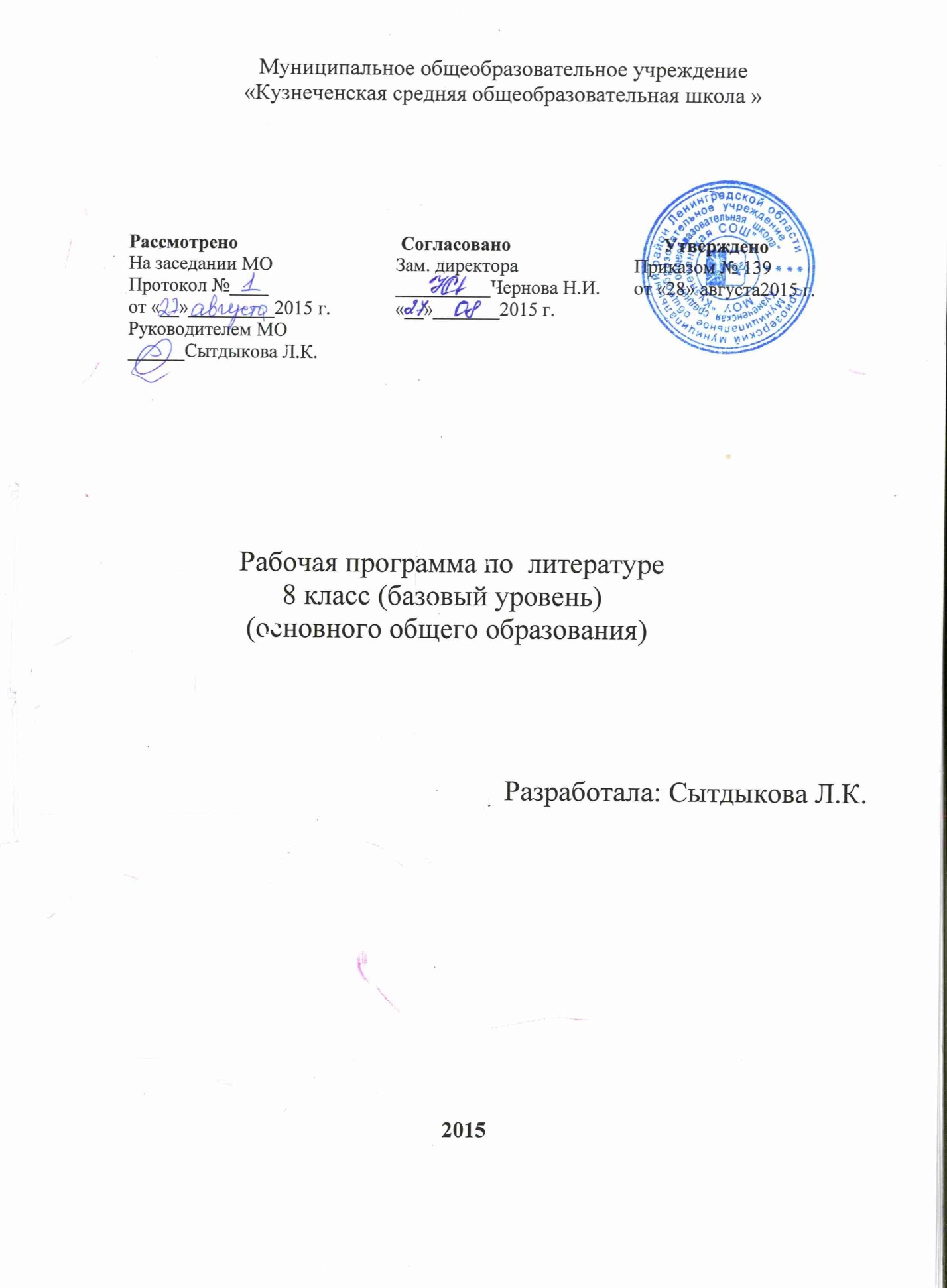 ПОЯСНИТЕЛЬНАЯ ЗАПИСКАРабочая программа по литературе для 8 класса составлена на основе федерального компонента государственного стандарта основного общего образования, Программы «Литература» под редакцией В.Я. Коровиной и учебного плана школы. Рабочая программа ориентирована на использование учебника В.Я. Коровиной «Литература 8 класс: Учебник для общеобразовательных учреждений. – М.: Просвещение, 2010.Место предмета в федеральном базисном учебном планеПрограмма изучения литературы в 8 классе рассчитана на 68 учебных часов, из расчета 2часа в неделю.Главная идея данной программы по литературе – изучение литературы от мифов к фольклору, от фольклора к древнерусской литературе, от неё к русской литературе XVIII, XIX, XX веков. Изучение литературы в основной школе направлено на достижение следующих целей:воспитание духовно развитой личности, формирование гуманистического мировоззрения, гражданского сознания, чувства патриотизма, любви и уважения к литературе и ценностям отечественной культуры; развитие эмоционального восприятия художественного текста, образного и аналитического мышления, творческого воображения, читательской культуры и понимания авторской позиции; формирование начальных представлений о специфике литературы в ряду других искусств, потребности в самостоятельном чтении художественных произведений; развитие устной и письменной речи учащихся; освоение текстов художественных произведений в единстве формы и содержания, основных историко-литературных сведений и теоретико-литературных понятий;овладение умениями чтения и анализа художественных произведений с привлечением базовых литературоведческих понятий и необходимых сведений по истории литературы; выявления в произведениях конкретно-исторического и общечеловеческого содержания; грамотного использования русского литературного языка при создании собственных устных и письменных высказываний. Достижение поставленных целей предусматривает решение следующих задач:приобретение знаний по чтению и анализу художественных произведений с привлечением базовых литературоведческих понятий и необходимых сведений по истории литературы;овладение способами правильного, беглого и выразительного чтения вслух художественных и учебных текстов, в том числе и чтению наизусть;овладение способами устного пересказа (подробному, выборочному, сжатому, от другого лица, художественному) – небольшого отрывка, главы, повести, рассказа, сказки; свободному владению монологической и диалогической речью в объеме изучаемых произведений;овладение навыками развернутого ответа на вопрос, рассказа о литературном герое, характеристике героя, отзыва на самостоятельно прочитанное произведение; освоение лингвистической, культурологической, коммуникативной компетенций.Общая характеристика курсаВ основу программы заложен системно деятельностный подход. Основная задача обучения литературе в 8 классе – показать учащимся связь литературы и истории. Изучение литературы как искусства слова предполагает систематическое чтение художественных произведений Программа предусматривает формирование у обучающихся общеучебных умений и навыков, универсальных способов деятельности и ключевых компетенций. В соответствии с этим в 6 классе формируются и развиваются коммуникативная, языковая, лингвистическая (языковедческая), культуроведческая компетенции.Основой изучения литературы остается чтение, эмоциональное восприятие и изучение художественных произведений. Вместе с тем, 8 класс вносит новые существенные элементы в литературное образование учащихся. Произведения, рекомендуемые для чтения и изучения, становятся более сложными по охвату жизненного материала, по образной системе, нравственно- эстетической проблематике, способам выражения авторского сознания, особенностям родов и жанров. Произведения располагаются по хронологическому принципу - первый шаг к курсу на историко-литературной основе в старших классах.В предыдущих классах ученики познакомились с понятиями: литературный герой, литературный характер, сюжет и построение произведения, изобразительно-выразительные средства языка, пейзаж, портрет, интерьер, роды и жанры литературы , художественное пространство и время. В 8 классе все эти понятия уточняются, углубляются, дополняются важнейшими теоретическим понятием художественного образа. Художественное произведение рассматривается как целостный объект, элементы которого составляют неразрывное единство и связаны идейно-тематической основой и авторским отношением к жизни и искусству.В 8 классе на уроках литературы на передний план выдвигаются задачи развития способности формулировать и аргументировано отстаивать личностную позицию, связанную с нравственной проблематикой произведения, а также совершенствования умений анализа и интерпретации художественного текста, предполагающих установление связей произведения с исторической эпохой, культурным контекстом, литературным окружением и судьбой писателя. Отбор произведений на этом этапе литературного образования учитывает возрастающий интерес школьников к нравственно-философской проблематике произведений и психологическому анализу. Основу теоретико-литературных знаний составляет постижение системы литературных родов и жанров, а также художественных направлений.Усложняются виды и формы самостоятельной работы учащихся: анализ художественного текста, сочинения, устные сообщения, развернутые ответы на вопросы. В 8 классе школьники достигают такого уровня начитанности, который позволяет делать первые серьезные обобщения литературного характера.Серьезным результатом плодотворной работы учителя на уроках литературы является умение учащихся верно понять, интерпретировать произведение и высказать свои суждения в процессе анализа. Обобщение результатов этой работы может быть выражено в форме устной или письменной рецензии, сочинения (очерка, доклада, статьи, ученической исследовательской работы). Особое внимание на уроках уделяется совершенствованию речи учащихся. В программу включены необходимые виды работы по развитию речи: словарная работа, различные виды пересказа, устные и письменные сочинения, отзывы, доклады, диалоги, творческие работы. Творческие работы различных жанров способствуют развитию аналитического и образного мышления школьника, в значительной мере формируя его общую культуру и социально-нравственные ориентиры. В рабочей программе выделено необходимое количество часов на развитие речи. Уроки внеклассного чтения имеют целью не только расширение круга чтения, удовлетворение читательских интересов учащихся, но и формирование у школьников читательской самостоятельности на основе перенесения в сферу самостоятельного чтения опорных литературных знаний, читательских умений и навыков. Программа предполагает широкое использование учебно-наглядных пособий, аудио- и киноматериалов, раздаточного материала, репродукций картин художников, приобщение школьников к работе с литературоведческими и лингвистическими словарями и различной справочной литературой.Реализация программы предполагает освоение общеучебных умений и компетенций в рамках информационно-коммуникативной деятельности, в том числе, способностей передавать содержание текста в сжатом или развёрнутом виде в соответствии с целью учебного задания, использовать различные виды чтения (ознакомительное, просмотровое, поисковое и др.), создавать письменные высказывания, пересказывать кратко, выборочно, полно. На уроках учащиеся могут более уверенно овладеть монологической и диалогической речью. Для решения познавательных и коммуникативных задач учащимся предлагается использовать различные источники информации, включая энциклопедии, справочники, Интернет, словари.Программа предполагает широкое использование учебно-наглядных пособий, аудио- и киноматериалов, раздаточного материала, репродукций картин художников, приобщение школьников к работе с литературоведческими и лингвистическими словарями и различной справочной литературой.Технологии, используемые в обучении: развивающего обучения, проблемного обучения, развития исследовательских навыков, информационно-коммуникационные, игровая, здоровьесбережения. Формы организации образовательного процессаПри составлении данной рабочей программы предполагаются следующие типы и виды уроков: уроки изучения литературного произведения: вступительные уроки, уроки чтения и анализа произведения, заключительные, обобщающие уроки;уроки изучения истории и теории литературы: изучение обзорных тем, жизненного и творческого пути писателя, крупных теоретико-литературных понятий, изучение литературно-критических статей;уроки развития речи: обучение видам устной речи, различным видам письменной речи, обучение сочинениям;уроки внеклассного чтения.Механизм формирования ключевых компетенций на уроках литературы в 6 классе предполагает следующие виды деятельности по освоению содержания художественных произведений и теоретико-литературных понятий:осознанное, творческое чтение художественных произведений разных жанров;выразительное чтение художественного текста;различные виды пересказа (подробный, краткий, выборочный, с элементами комментария, с творческим заданием);ответы на вопросы, раскрывающие знание и понимание текста произведения; участие в дискуссии, утверждение и доказательство своей точки зрения с учетом мнения оппонента.анализ и интерпретация произведения;заучивание наизусть стихотворных и прозаических текстов;составление планов и написание отзывов о произведениях; подготовка рефератов, докладов; написание сочинений на основе и по мотивам литературных произведений и на основе жизненных впечатлений;целенаправленный поиск информации на основе знания ее источников и умения работать с ними;индивидуальная и коллективная проектная деятельность.Основными формами и видами контроля знаний, умений и навыков являются:промежуточный: пересказ (подробный, сжатый, выборочный, с изменение лица); выразительное чтение, развернутый ответ на вопрос, анализ эпизода; составление простого или сложного плана га произведению, в том числе цитатного; составление сравнительной характеристики по заданным критериям; викторина, игра. итоговый (за полугодие): сочинение на основе литературного произведения или анализ эпизода, тест, включающий задания с выбором ответа, с кратким ответом, проверяющие начитанность учащегося, теоретико-литературные знания; творческий зачет, защита проектов.                                              Содержание программы                                                         Введение (1ч.)Русская литература и  история. интерес русских писателей к  историческому прошлому своего народа. историзм творчества классиков русской  литературы.                                   Устное народное творчество. (2ч.)  В мире русской народной песни (лирические, исторические песни)Отражение жизни народа в народной песне. « В тёмном лесе», « Уж ты ночка, ноченька тёмная») Частушки как малый жанр песенный жанр. Отражение различных сторон жизни народа в частушках. Разнообразие тематики частушек. поэтика частушек. Предания как исторический жанр русской народной прозы. особенности содержания и формы народных преданий.                                 Из древнерусской литературы.(  2ч.) Из «Жития Александра Невского».русских земель от нашествий  и  набегов врагов. Бранные подвиги Александра Невского и его духовный подвиг самопожертвования. художественные  особенности воинской повести и жития. «Шемякин суд».Изображение действительности и вымышленных событий – главное новшество литературы 17 века. Новые литературные герои- крестьянские  и купеческие сыновья. Сатира на судебные порядки, комические ситуации с двумя плутами. «Шемякин суд»- «кривосуд». Особенности поэтики бытовой сатирической повести. Теория литературы. Летопись. Древнерусская повесть (развитие представлений). Житие как жанр литературы. Сатирическая  повесть как жанр древнерусской литературы.                                        Из литературы 18 века (3ч.)Денис  Иванович Фонвизин. Слово о писателе. «Недоросль» (сцены). Сатирическая направленность комедии.  Проблема воспитания истинного гражданина. Теория литературы. Понятие о классицизме.  основные правила классицизма в драматическом произведении.                                      Из литературы. 19 века.  (32ч)  Иван Андреевич Крылов. Поэт и мудрец. Язвительный сатирик и баснописец. Краткий рассказ о писателе. «Лягушки, просящие царя» Критика  «общественного договора». Ж.Ж.Руссо . Мораль басни. «Обоз». критика вмешательства императора  Александра 1 в стратегию  и тактику Кутузова в Отечественной войне 1812 года Мораль басни. Осмеяние пороков: самонадеянности, безответственности, зазнайства. Теория литературы. Басня. Мораль. Аллегория.  Кондратий Фёдорович Рылеев. Автор дум и сатир. Краткий рассказ о писателе. Оценка дум современниками. «Смерть Ермака» Историческая тема думы. Ермак Тимофеевич – главный герой думы, один из представителей казаков. Тема расширения русских земель. Теория литературы.  Дума.  Александр Сергеевич Пушкин. Краткий рассказ об отношении поэта к  истории и  исторической теме. в литературе. «Туча». Разноплановость содержания стихотворения – зарисовка природы. отклик на десятилетие восстания декабристов.  «К***»  .Обогащение любовной лирики мотивами пробуждения души к творчеству . «19 октября». Мотивы дружбы, прочного союза т единения друзей. Дружба как  нравственный жизненный стержень сообщества избранных. История пугачёвского восстания. в художественном произведении.  отношение народа, дворян и автора к предводителю восстания. Бунт «бессмысленный и беспощадный». Роман «Капитанская дочка» Особенности композиции. Историческая, правда  и художественный вымысел. Теория литературы. Историзм художественной литературы. Роман . Реализм. «пиковая дама» Место повести в контексте творчества Пушкина. Проблема! человек и судьба» в идейном содержании произведения. Соотношение случайного  и закономерного. Смысл названия повести и эпиграфа.Михаил Юрьевич Лермонтов. Краткий рассказ о писателе, отношение  к историческим темам и воплощение \этих тем  в его творчестве. «Мцыри». Поэма о вольнолюбивом юноше, вырванном из родной среды и воспитанном в чужом обществе. Свободный, мятежный, сильный дух. Герои поэмы. Мцыри как романтический герой. Образ монастыря и образы природы, их роль в произведении. Романтически-условный историзм поэмы. Теория литературы. Поэма. Романтический герой.  Николай Васильевич Гоголь. Краткий рассказ о писателе, его отношение к истории, исторической теме  в художественном произведении. «Ревизор». Комедия «со злостью и солью». История создания и история постановки комедии. Поворот русской драматургии к социальной теме. «Ревизор» . разоблачение пороков чиновничества. Цель автора- высмеять «всё дурное в России» Новизна финала. Хлестаков  и «миражная интрига».Хлестаковщина как общественное  мнение. Сатира и юмор . «Шинель». Образ маленького человека в литературе. Роль фантастики  в художественном произведении. Михаил Евграфович Салтыков-Щедрин. Краткий рассказ о писателе, редакторе, издателе. «История одного города» Художественно- политическая сатира на современные писателю порядки. ирония писателя- гражданина , бичующего основанный на бесправии народы строй. Гротескные образы градоначальников. пародия на официальные исторические сочинения. Теория литературы. Гипербола. Эзопов язык.Николай Семёнович Лесков. Краткий рассказ о писателе. Идеал взаимной любви и согласия в обществе. «После бала» Идея  разделённости  двух  Россий.  Противоречие между сословиями и внутри сословий.  Контраст  как средство раскрытия конфликта.  психологизм рассказа. Нравственность в основе поступков героя. Мечта о воссоединении дворянства и народы. Теория литературы.  Художественная деталь. Антитеза. Композиция. Роль антитезы в композиции. Поэзия родной природы. А.С.Пушкин. «Цветы последние милей», М.Ю.Лермонтов. «Осень», Ф.И.Тютчев « Осенний вечер». А.В.Фет. «Первый ландыш». А.Н.Майков «поле зыблется цветами».Антон Павлович Чехов. Краткий рассказ о писателе. «О любви» История о любви и упущенном счастье. Теория литературы. Психологизм художественной литературы.                                   Из русской литературы 20 века. (21ч)Иван  Алексеевич  Бунин. Краткий рассказ о писателе. «Кавказ». Повествование  о любви в различных  жизненных ситуациях. Мастерство Бунина-рассказчика. Психологизм прозы    писателя. Александр Иванович Куприн. Краткий рассказ о писателе. «Куст сирени». Утверждение согласия и взаимопонимания ,любви и счастья в семье. Самоотверженность и находчивость главной героини. Теория литературы. Сюжет и фабула. Александр Александрович Блок. Краткий рассказ о поэте. «Россия». Историческая тема в стихотворении, его современное звучание и смысл.Сергей Александрович Есенин. Краткий рассказ  о  жизни творчестве поэта. «Пугачёв». Поэма на историческую  тему. Характер Пугачёва. Сопоставление образа предводителя восстания в разных произведениях  в фольклоре, в произведениях  А,С.,Пущкина, С.А.Есенина. Современность и историческое  прошлое в драматической поэме Есенина. теория литературы. Драматическая поэма. Иван Сергеевич Шмелёв. Краткий рассказ о писателе  «Как  я стал писателем». Рассказ о пути к творчеству. Сопоставление художественного произведения с документально- биографическими.Писатели улыбаются. Журнал «Сатирикон». Тэффи, О. Дымов., А.Аверченко. «!Всеобщая история, обработанная «Сатириконом». Сатирическое изображение  исторических событий.  Приёмы и способы создания сатирического повествования. о прошлом. М.Зощенко. «История болезни». Тэффи, «Жизнь и воротник». Для  самостоятельного чтения. Сатира и юмор в рассказах сатириконцев. Михаил Андреевич Осоргин. Краткий рассказ  о писателе. «Пенсне». Мелочи быта и  их психологическое  содержание. Александр Трифонович Твардовский. Краткий рассказ о поэте. «Василий Тёркин». Жизнь народа на крутых  переломах  и поворотах истории в произведениях поэта. Поэтическая энциклопедия Великой Отечественной войны. Тема служении Родине. Новаторский характер Василия Тёркина. Картины жизни воюющего народа. Реалистическая правда о войне в поэме. Язык поэмы. Юмор. Восприятие поэмы читателями-фронтовиками. Оценка поэмы в литературной критике.Андрей Платонович Платонов. Краткий рассказ о писателе. «Возвращение». Утверждение доброты, гуманизма в душах солдат, вернувшихся с войны. Изображение негромкого героизма тружеников тыла. Нравственная проблематика  рассказа.Стихи о Великой Отечественной войне 1941-1945 годов. Традиции в изображении боевых подвигов народа и военных будней.  Героизм воинов, защищающих свою Родину: М.Исаковский. «Катюша», «Враги сожгли родную хату», Б.Окуджава «Песенка о пехоте», Лирические и  героические песни в годы войны. Их призывно- воодушевляющий характер. Выражение в лирической песне сокровенных чувств и переживаний каждого солдата. Виктор Петрович Астафьев. Краткий рассказ о писателе. «Фотография , на которой меня нет». Автобиографический характер рассказа. Отражение военного времени. Мечты и реальность военного детства. Дружеская атмосфера, объединяющая жителей деревни.Теория литературы. Герой-повествователь. Русские поэты о Родине, родной природе. И Анненский. «Снег», Д.Мережковский «Родное», «Не надо звуков» Н. Заболоцкий «Вечер на Оке», «Уступи мне , скворец, уголок». Н Рубцов. «По вечерам», «Встреча».Поэты Русского зарубежья об оставленной ими Родине. Н.Оцуп. «Мне трудно без России», З Гиппиус .»Так и есть». Дон Аминадо. «Бабье лето», И Бунин. «У птицы есть гнездо».Общее и индивидуальное в произведениях  русских поэтов..                                                  Из зарубежной литературы. (5 ч.)У Шекспир. Краткий рассказ о писателе.  «Ромео и Джульетта». Семейная вражда и любовь героев. Ромео и Джульетта –символ любви и жертвенности. «вечные проблемы в творчестве Шекспира. Теория литературы. Конфликт как основа сюжета драматического произведения. Сонеты- «Кто хвалится  родством своим со знатью». В строгой форме сонетов –живая мысль, подлинные горячие чувства.  Воспевание поэтом любви и дружбы. Сюжеты Шекспира – богатейшая сокровищница лирической поэзии. Жан Батист Мольер. Слово о Мольере «Мещанин  во дворянстве». 17 век- эпоха расцвета классицизма в искусстве Франции. Мольер- великий комедиограф эпохи классицизма. «Мещанин во дворянстве» - сатира на дворянство и невежественных буржуа. Особенности классицизма в комедии. Комедийное мастерство . Народные истоки смеха Мольера. Общечеловеческий смысл комедии. Джонатан Свифт. Краткий рассказ о писателе.  «Путешествие Гулливера» Сатира на государственное устройство и общество. гротесковый характер изображения. Вальтер Скотт .Краткий рассказ о писателе. «Айвенго». Исторический  роман. средневековая Англия.  Главные герои и события. История, изображенная «домашним образом»: мысли и чувства героев, переданные сквозь призму домашнего быта , обстановки, семейных устоев и отношений.                                       Учебно-тематический план           Требования к уровню подготовки учащихся 8 класса                                  Учащиеся должны знать:авторов и содержание изученных художественных произведений;основные теоретические понятия: народная песня, частушка, предание (развитие представлений); житие как жанр литературы (начальное представление); мораль, аллегория, дума (начальное представление); понятие о классицизме, историзм художественной литературы (начальное представление); поэма, роман, романтический герой, романтическая поэма, комедия, сатира, юмор (развитие представлений); прототип в художественном произведении, гипербола, гротеск, литературная пародия, художественная деталь, антитеза, композиция, сюжет и фабула, психологизм художественной литературы (развитие представлений); конфликт как основа сюжета драматического произведения, авторское отступление как элемент композиции (начальное представление); герой-повествователь (развитие представлений).                                          Учащиеся должны уметь:видеть развитие мотива, темы в творчестве писателя, опираясь на опыт предшествующих классов; обнаруживать связь между героем литературного произведения и эпохой; видеть своеобразие решений общей проблемы писателями разных эпох;комментировать эпизоды биографии писателя и устанавливать связь между его биографией творчеством;различать художественные произведения в их родовой и жанровой специфике;определять ритм и стихотворный размер в лирическом произведении;сопоставлять героев и сюжет разных произведений, находя сходство и отличие в авторской позиции;выделять общие свойства произведений, объединенных жанром, и различать индивидуальные особенности писателя в пределах общего жанра;осмысливать роль художественной детали, её связь с другими деталями и текстом в целом; видеть конкретно-историческое и символическое значение литературных образов;находить эмоциональный лейтмотив и основную проблему произведения, мотивировать выбранный жанр;сопоставлять жизненный материал и художественный сюжет произведения;выявлять конфликт и этапы его развития в драматическом произведении;сравнивать авторские позиции в пьесе с трактовкой роли актерами, режиссерской интерпретацией;редактировать свои сочинения и сочинения сверстников.Календарно-тематическое планированиелитература 8 классКоличество учебных часов: 68Аннотация к рабочей программе по литературе. 5-9 классы.Рабочая программа по литературе для 5-9 классов разработана  на основе примерной программы основного общего образования по литературе с учетом рекомендаций  программы  для общеобразовательных учреждений   по литературе для 5- 9 классов  под редакцией В.Я.Коровина (Москва «Просвещение » 2010г.) с учетом требований образовательного стандарта  по  литературе. Литература – базовая учебная дисциплина, формирующая духовный облик и нравственные ориентиры молодого поколения. Важнейшее значение в формировании духовно богатой, гармонически развитой личности, с высокими нравственными идеалами и эстетическими потребностями имеет художественная литература. Курс литературы в школе основывается на принципах связи искусства с жизнью, единства формы и содержания, историзма, традиций и новаторства, осмысления историко-культурных сведений, нравственно-эстетических представлений, усвоения основных понятий теории и истории литературы, формирование умений оценивать и анализировать художественные произведения, овладения богатейшими выразительными средствами русского литературного языка.Изучение литературы в основной школе направлено на достижение следующих целей: - воспитание духовно-развитой личности, осознающей свою принадлежность к родной культуре, обладающей гуманистическим мировоззрением, общероссийским гражданским сознанием, чувством патриотизма; воспитание любви к русской литературе и культуре, уважения к литературам и культурам других народов; обогащение духовного мира школьников, их жизненного и эстетического опыта; - развитие познавательных интересов, интеллектуальных и творческих способностей, устной и письменной речи учащихся; формирование читательской культуры, представления о специфике литературы в ряду других искусств, потребности в самостоятельном чтении художественной литературы, эстетического вкуса на основе освоения художественных текстов; - освоение знаний о русской литературе, ее духовно-нравственном и эстетическом значении; о выдающихся произведениях русских писателей, их жизни и творчестве, об отдельных произведениях зарубежной классики; - овладение умениями творческого чтения и анализа художественных произведений с привлечением необходимых сведений по теории и истории литературы; умением выявлять в них конкретно- историческое и общечеловеческое содержание, правильно пользоваться русским языком. Основная задача литературного образования в школе состоит в том, чтобы познакомить учащихся с классическими образцами мировой словесной культуры, обладающими высокими художественными достоинствами, выражающими жизненную правду, общегуманистические идеалы, воспитывающими высокие нравственные чувства у человека читающего. Курс литературы опирается на следующие виды деятельности по освоению содержания художественных произведений и теоретико-литературных понятий:Осознанное, творческое чтение художественных произведений разных жанров.Выразительное чтение.Различные виды пересказа.Заучивание наизусть стихотворных текстов.Определение принадлежности литературного (фольклорного) текста к тому или иному роду и жанру.Анализ текста, выявляющий авторский замысел и различные средства его воплощения; определение мотивов поступков героев и сущности конфликта.Выявление языковых средств художественной образности и определение их роли в раскрытии идейно-тематического содержания произведения.Участие в дискуссии, утверждение и доказательство своей точки зрения с учетом мнения оппонента.Подготовка рефератов, докладов; написание сочинений на основе и по мотивам литературных произведений.	 Федеральный базисный учебный план для образовательных учреждений Российской Федерации отводит 68 часов изучения литературы в V – VIII классах из расчета 34 учебных недели , в IХ  классах  - 102 часов из расчета 33 учебных недели.Федеральный базисный учебный план для образовательных учреждений Российской Федерации отводит 408 часов для обязательного изучения учебного предмета «Литература» на этапе основного общего образования. В  том числе  в V -102 часа, VI, VII, VIII классах выделяется по 68 часов (из расчета 2 учебных часа в неделю), в IX классе – 102 часов (из расчета 3 учебных часа в неделю). Так как в 2015-2016 учебном году  34 учебные недели, то рабочие программы составлены  на 68 часа  в 6-8 классах ,  в 9 классах- 34 учебные недели, рабочие программы составлены  на 102  часа. При этом содержание программы будет изучено полностью.                                         ПЕРЕЧЕНЬ УЧЕБНО- МЕТОДИЧЕСКОЙ ЛИТЕРАТУРЫ.     В результате изучения литературы ученик должен      знать/пониматьобразную природу словесного искусства;содержание изученных литературных произведений;основные факты жизни и творческого пути А.С.Грибоедова, А.С.Пушкина, М.Ю.Лермонтова, Н.В.Гоголя;изученные теоретико-литературные понятия;уметьвоспринимать и анализировать художественный текст;выделять смысловые части художественного текста, составлять тезисы и план прочитанного;определять род и жанр литературного произведения;выделять и формулировать тему, идею, проблематику изученного произведения; давать характеристику героев, характеризовать особенности сюжета, композиции, роль изобразительно-выразительных средств;сопоставлять эпизоды литературных произведений и сравнивать их героев;выявлять авторскую позицию;выражать свое отношение к прочитанному;выразительно читать произведения (или фрагменты), в том числе выученные наизусть, соблюдая нормы литературного произношения;владеть различными видами пересказа;строить устные и письменные высказывания в связи с изученным произведением;участвовать в диалоге по прочитанным произведениям, понимать чужую точку зрения и аргументировано отстаивать свою;писать отзывы о самостоятельно прочитанных произведениях, сочинения (сочинения – только для выпускников школ с русским (родным) языком обучения).использовать приобретенные знания и умения в практической деятельности и повседневной жизни для:создания связного текста (устного и письменного) на необходимую тему с учетом норм русского литературного языка;определения своего круга чтения и оценки литературных произведений; поиска нужной информации о литературе, о конкретном произведении и его авторе (справочная литература, периодика, телевидение, ресурсы Интернета).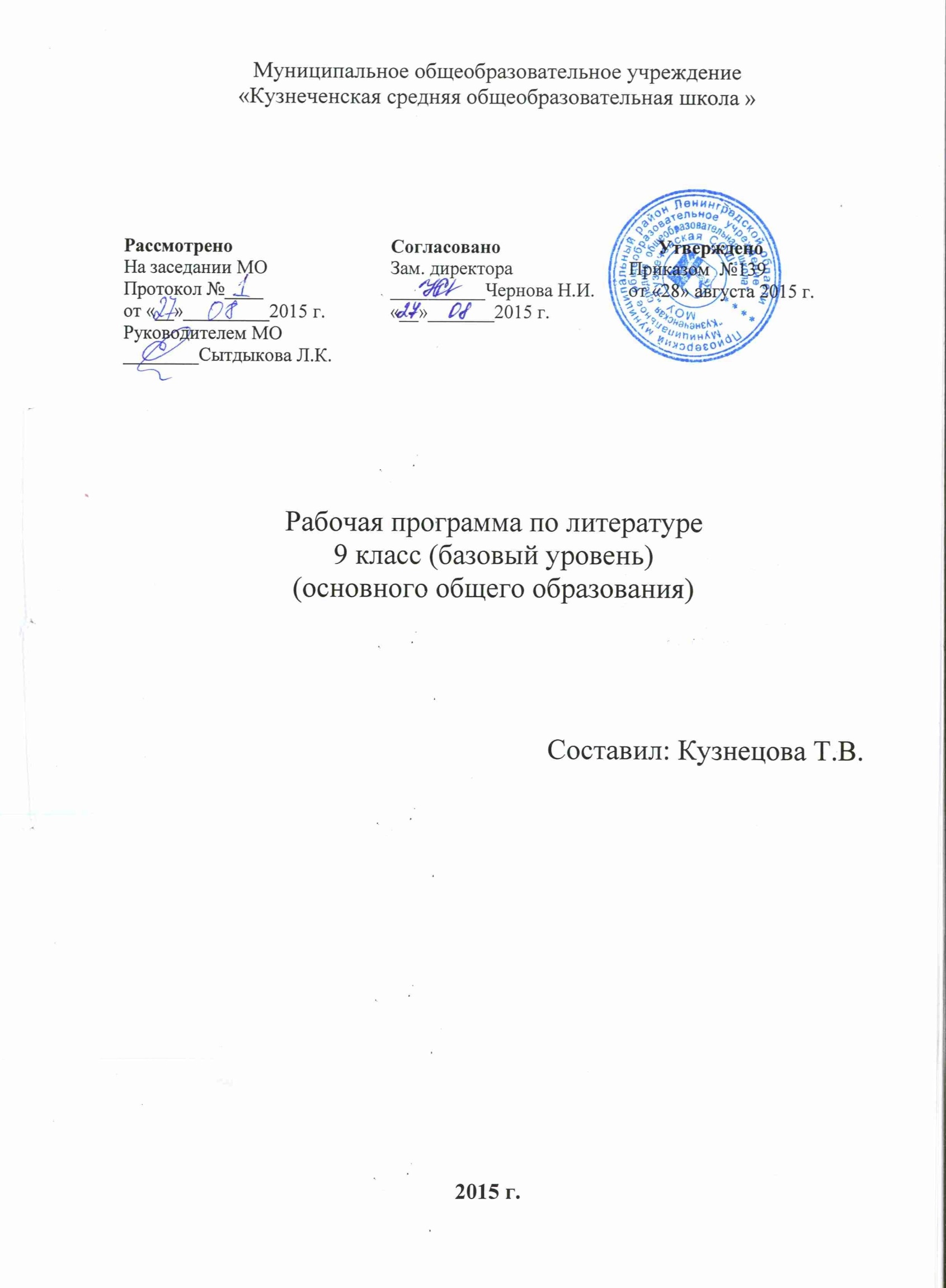 ПОЯСНИТЕЛЬНАЯ ЗАПИСКА Рабочая программа по литературе  составлена на основе следующих нормативно-правовых документов: Федеральный компонент государственного стандарта (начального общего образования, основного общего образования, среднего (полного) общего образования) по литературе, утвержден Приказом Минобразования России от 5.03.2004 г. № 1089.Федеральный государственный стандарт основного общего образования, утвержден Приказом Министерства образования и науки Российской Федерации от 17.12. . № 1897.          При составлении данной  рабочей  программы  взята за основу Примерная программа основного общего образования по русскому языку.     Рабочая программа рассчитана на 102 часа    в 9 классе (3 часа в неделю).В рабочей программе реализуется программа В.Я. Коровиной.  Изменений не внесено. Место и роль учебного курса литературы в овладении обучающимися требований к уровню подготовки обучающихся в соответствии с федеральными государственными образовательными стандартами.Важнейшее значение в формировании духовно богатой, гармонически развитой личности с высокими нравственными идеалами и эстетическими потребностями имеет художественная литература. Курс литературы в школе основывается на принципах связи искусства с жизнью, единства формы и содержания, историзма, традиций и новаторства, осмысления историко-культурных сведений, нравственно-эстетических представлений, усвоения основных понятий теории и истории литературы, формирования умений оценивать и анализировать художественные произведения, овладения богатейшими выразительными средствами русского литературного языка.Цель изучения литературы в школе — приобщение учащихся к искусству слова, богатству русской классической и зарубежной литературы. Основа литературного образования — чтение и изучение художественных произведений, знакомство с биографическими сведениями о мастерах слова и историко-культурными фактами, необходимыми для понимания включенных в программу произведений.Расширение круга чтения, повышение качества чтения, уровня восприятия и глубины проникновения в художественный текст становится важным средством для поддержания этой основы на всех этапах изучения литературы в школе. «Чтение — вот лучшее учение», — утверждал А. С. Пушкин. Чтобы чтение стало интересным, продуманным, воздействующим на ум и душу ученика, необходимо развить эмоциональное восприятие обучающихся, научить их грамотному анализу прочитанного художественного произведения, развить потребности в чтении, в книге. Понимать прочитанное как можно глубже — вот что должно стать устремлением каждого ученика.Это устремление зависит от степени эстетического, историко-культурного, духовного развития школьника.Отсюда возникает необходимость активизировать художественно-эстетические потребности детей, развить их литературный вкус и подготовить к самостоятельному эстетическому восприятию и анализу художественного произведения.Цели изучения литературы могут быть достигнуты при обращении к художественным произведениям, которые давно и всенародно признаны классическими с точки зрения их художественного качества и стали достоянием отечественной и мировой литературы. Следовательно, цель литературного образования в школе состоит и в том, чтобы познакомить учащихся с классическими образцами мировой словесной культуры, обладающими высокими художественными достоинствами, выражающими жизненную правду, общегуманистические идеалы, воспитывающими высокие нравственные чувства у человека читающего.Требования к уровню подготовки выпускниковВ результате изучения литературы ученик должен знать/понимать:образную природу словесного искусства;общую характеристику развития русской литературы (этапы развития, основные литературные направления);авторов и содержание изученных произведений;основные  теоретико-литературные понятия: литература как искусство слова, слово как жанр древнерусской литературы, ода как жанр лирической поэзии, жанр путешествия, сентиментализм (начальное представление), романтизм (развитие понятия), баллада развитие представления), роман в стихах (начальное представление), понятие о герое и антигерое, реализм (развитие понятия), Реализм в художественной литературе, реалистическая типизация (развитие понятия), трагедия как жанр драмы (развитие понятия), психологизм художественной литературы (начальное представление), понятие о литературном типе, понятие о комическом и его видах: сатире, иронии, юморе, сарказме; комедия как жанр драматургии: (развитие представлений), повесть (развитие понятии), развитие представлений о жанровых особенностях рассказа, художественная условность, фантастика (развитие понятий), притча (углубление понятия), системы стихосложений, виды рифм, способы рифмовки (углубление представлений), философско-драматическая поэма.уметь:прослеживать темы русской литературы в их историческом изменении;определять индивидуальное и общее в эстетических принципах и стилях поэтов и писателей разных эпох;определять идейную и эстетическую позицию писателя;анализировать произведение литературы с учетом художественных особенностей и жанровой специфики;оценивать проблематику современной литературы;анализировать произведения современной литературы с учетом преемственности литературных жанров и стилей;различать героя, повествователя и автора в художественном произведении;осознавать своеобразие эмоционально-образного мира автора и откликаться на него;сопоставлять и критически оценивать идейные искания поэтов и писателей, сравнивая проблемы произведений, пути и способы их разрешения, общее и различное в них;находить информацию в словарях, справочниках, периодике, сети Интернет;выявлять авторскую позицию, отражать свое отношение к прочитанному;строить устные и письменные высказывания в связи с изученным произведением.ОСНОВНОЕ СОДЕРЖАНИЕДЕВЯТЫЙ КЛАСС Введение (1ч.)Литература и её роль в духовной жизни человека.Шедевры родной литературы. Формирование потребности общения с искусством, возникновение и развитие творческой читательской самостоятельности.Теория литературы. Литература как искусство слова (углубление представлений).Из древнерусской литературы (2ч.)Беседа о древнерусской литературе. Самобытный характер древнерусской литературы. Богатство и разнообразие жанров«Слово о полку Игореве». (2ч.) (История открытия памятника, проблема авторства. Художественные особенности произведения. Значение «Слова…» для русской литературы последующих веков.Теория литературы. Слово как жанр древнерусской литературы.ИЗ  ЛИТЕРАТУРЫ  XVIII   ВЕКА (10ч.)Характеристика русской литературы XVIII века.(1ч.)Гражданский пафос русского классицизма.Михаил Васильевич Ломоносов. (2ч.) Жизнь и творчество. Ученый, поэт, реформатор русского литературного языка и стиха. «Вечернее размышление о Божием величестве при случае великого северного сияния», «Ода на день восшествия на Всероссийский престол ея Величества государыни Императрицы Елисаветы Петровны 1747 года». Прославление Родины, мира, науки и просвещения в произведениях Ломоносова.Теория литературы. Ода как жанр лирической поэзии.Гавриил Романович Державин. (2 ч.) Жизнь и творчество. (Обзор.)«Властителям и судиям». Тема несправедливости сильных мира сего. «Высокий» слог и ораторские, декламационные интонации.«Памятник». Традиции Горация. Мысль о бессмертии поэта. «Забавный русский слог» Державина и его особенности. Оценка в стихотворении собственного поэтического новаторства.Александр Николаевич Радищев. (2ч.) Слово о писателе. «Путешествие   из   Петербурга   в   Москву». (Обзор.) Широкое изображение российской действительности. Критика крепостничества. Автор и путешественник. Особенности повествования. Жанр путешествия и его содержательное наполнение. Черты сентиментализма в произведении. Теория   литературы. Жанр путешествия.Николай Михайлович Карамзин. (3ч.) Слово о писателе.Повесть «Бедная Лиза», стихотворение «Осень». Сентиментализм. Утверждение общечеловеческих ценностей в повести «Бедная Лиза». Главные герои повести. Внимание писателя к внутреннему миру героини. Новые черты русской литературы.Теория литературы. Сентиментализм (начальные представления).ИЗ   РУССКОЙ  ЛИТЕРАТУРЫ  XIX  ВЕКА (54ч.)Беседа об авторах и произведениях, определивших лицо литературы XIX века. Поэзия, проза, драматургия XIX века в русской критике, публицистике, мемуарной литературе.(1ч.)Василий Андреевич Жуковский. (2ч.) Жизнь и творчество. (Обзор.)«Море». Романтический образ моря.«Невыразимое». Границы выразимого. Возможности поэтического языка и трудности, встающие на пути поэта. Отношение романтика к слову.«Светлана». Жанр баллады в творчестве Жуковского: сюжетность, фантастика, фольклорное начало, атмосфера тайны и символика сна, пугающий пейзаж, роковые предсказания и приметы, утренние и вечерние сумерки как граница ночи и дня, мотивы дороги и смерти. Баллада «Светлана» — пример преображения традиционной фантастической баллады. Нравственный мир героини как средоточие народного духа и христианской веры. Светлана — пленительный образ русской девушки, сохранившей веру в Бога и не поддавшейся губительным чарам.Теория литературы. Баллада (развитие представлений).Александр Сергеевич Грибоедов. (8ч.) Жизнь и творчество. (Обзор.)«Горе от ума». Обзор содержания. Картина нравов, галерея живых типов и острая сатира. Общечеловеческое звучание образов персонажей. Меткий афористический язык. Особенности композиции комедии. Критика о комедии(И. А. Гончаров. «Мильон терзаний»). Преодоление канонов классицизма в комедии.Александр Сергеевич Пушкин. (14ч.) Жизнь и творчество. (Обзор.)Стихотворения «Деревня», «К Чаадаеву», «К морю», «Пророк», «Анчар», «На холмах Грузии лежит ночная мгла...», «Я вас любил: любовь еще, быть может...», «Я памятник себе воздвиг нерукотворный...».Одухотворенность, чистота, чувство любви. Дружба и друзья в лирике Пушкина. Раздумья о смысле жизни, о поэзии...Поэма «Цыганы». Герои поэмы. Мир европейский, цивилизованный и мир «естественный» — противоречие, невозможность гармонии. Индивидуалистический характер Алеко. Романтический колорит поэмы.«Евгений Онегин». Обзор содержания. «Евгений Онегин» — роман в стихах. Творческая история. Образы главных героев. Основная сюжетная линия и лирические отступления.Онегинская строфа. Структура текста. Россия в романе. Герои романа. Татьяна — нравственный идеал Пушкина. Типическое и индивидуальное в судьбах Ленского и Онегина. Автор как идейно-композиционный и лирический центр романа. Пушкинский роман в зеркале критики (прижизненная критика — В. Г. Белинский, Д. И. Писарев; «органическая» критика — А. А. Григорьев; «почвенники» — Ф. М. Достоевский; философская критика начала XX века; писательские оценки).«Моцарт и Сальери». Проблема «гения и злодейства». Трагедийное начало «Моцарта и Сальери». Два типа мировосприятия, олицетворенные в двух персонажах пьесы. Отражение их нравственных позиций в сфере творчества.Теория литературы. Роман в стихах (начальные представления). Реализм (развитие понятия). Трагедия как жанр драмы (развитие понятия).Михаил Юрьевич Лермонтов. (12ч.) Жизнь и творчество. (Обзор.)«Герой нашего времени». Обзор содержания. «Герой нашего времени» — первый психологический роман в русской литературе, роман о незаурядной личности. Главные и второстепенные герои.Особенности композиции. Печорин — «самый любопытный предмет своих наблюдений» (В. Г. Белинский).Печорин и Максим Максимыч. Печорин и доктор Вернер. Печорин и Грушницкий. Печорин и Вера. Печорин и Мери. Печорин и «ундина». Повесть «Фаталист» и ее философско-композиционное значение. Споры о романтизме и реализме романа. Поэзия Лермонтова и «Герой нашего времени» в критике В. Г. Белинского.Основные мотивы лирики. «Смерть Поэта», «Парус», «И скучно и грустно», «Дума», «Поэт», «Родина», «Пророк», «Нет, не тебя так пылко я люблю...». Пафос вольности, чувство одиночества, тема любви, поэта и поэзии.Теория литературы. Понятие о романтизме (закрепление понятия). Психологизм художественной литературы (начальные представления). Психологический роман (начальные представления).Николай Васильевич Гоголь. (7 ч.) Жизнь и творчество. (Обзор)«Мертвые души» — история создания. Смысл названия поэмы. Система образов. Мертвые и живые души. Чичиков — «приобретатель», новый герой эпохи.Поэма о величии России. Первоначальный замысел и идея Гоголя. Соотношение с «Божественной комедией» Данте, с плутовским романом, романом-путешествием. Жанровое своеобразие произведения. Причины незавершенности поэмы. Чичиков как антигерой. Эволюция Чичикова и Плюшкина в замысле поэмы. Эволюция образа автора — от сатирика к пророку и проповеднику. Поэма в оценках Белинского. Ответ Гоголя на критику Белинского.Теория литературы. Понятие о герое и антигерое. Понятие о литературном типе. Понятие о комическом и его видах: сатире, юморе, иронии, сарказме. Характер комического изображения в соответствии с тоном речи: обличительный пафос, сатирический или саркастический смех, ироническая насмешка, издевка, беззлобное комикование, дружеский смех (развитие представлений).Александр  Николаевич Островский. (2ч.)  Слово о писателе.«Бедность не порок». Патриархальный мир в пьесе и угроза его распада. Любовь в патриархальном мире. Любовь Гордеевна   и   приказчик   Митя   —   положительные   герои пьесы. Особенности сюжета. Победа любви — воскрешение патриархальности, воплощение истины, благодати, красоты.Теория  литературы. Комедия как жанр драматургии (развитие понятия).Федор Михайлович Достоевский. (3ч.) Слово о писателе.«Белые ночи». Тип «петербургского мечтателя» — жадного к жизни и одновременно нежного, доброго, несчастного, склонного к несбыточным фантазиям. Роль истории Настеньки в романе. Содержание и смысл «сентиментальности» в понимании Достоевского.Теория   литературы. Повесть (развитие понятия).Лев Николаевич Толстой. (1ч.) Слово о писателе.«Юность». Обзор содержания автобиографической трилогии. Формирование личности юного героя повести, его стремление к нравственному обновлению. Духовный конфликт героя с окружающей его средой и собственными недостатками: самолюбованием, тщеславием, скептицизмом. Возрождение веры в победу добра, в возможность счастья. Особенности поэтики Л. Толстого: психологизм («диалектика души»), чистота нравственного чувства, внутренний монолог как форма раскрытия психологии героя.Антон Павлович Чехов. (3ч.) Слово о писателе.«Тоска», «Смерть чиновника». Истинные и ложные ценности героев рассказа.«Смерть чиновника». Эволюция образа маленького человека в русской литературе XIX века. Чеховское отношение к маленькому человеку. Боль и негодование автора. «Тоска». Тема одиночества человека в многолюдном городе.Теория литературы. Развитие представлений о жанровых особенностях рассказа.Из поэзии XIX века (1ч.) Беседы о Н. А. Некрасове, Ф. И. Тютчеве, А. А. Фете и других поэтах (по выбору учителя и учащихся). Многообразие талантов. Эмоциональное богатство русской поэзии. Обзор с включением ряда произведений.Теория литературы. Развитие представлений о видах (жанрах) лирических произведений.ИЗ   РУССКОЙ  ЛИТЕРАТУРЫ  XX  ВЕКА (27ч.)Богатство и разнообразие жанров и направлений русской литературы XX века.Беседа о разнообразии видов и жанров прозаических произведений XX века, о ведущих прозаиках России.(1ч.)Иван Алексеевич Бунин. (2ч.) Слово о писателе.Рассказ «Темные аллеи». Печальная история любви людей из разных социальных слоев. «Поэзия» и «проза» русской усадьбы. Лиризм повествования.Общий обзор и изучение одной из монографических тем (по выбору учителя). Поэзия Серебряного века. Многообразие направлений, жанров, видов лирической поэзии. Вершинные явления русской поэзии XX века.(1ч.)Штрихи  к портретамАлександр Александрович Блок. (1ч.) Слово о поэте.«Ветер принес издалека...», «Заклятие огнем и мраком», «Как тяжело ходить среди людей...», «О доблестях, о подвигах, о славе...». Высокие идеалы и предчувствие перемен. Трагедия поэта в «страшном мире». Глубокое, проникновенное чувство Родины. Своеобразие лирических интонаций Блока. Образы и ритмы поэта.Сергей Александрович Есенин. (2ч.) Слово о поэте.«Вот уж вечер...», «Той ты, Русь моя родная...», «Край ты мой заброшенный...», «Разбуди меня завтра рано...», «Отговорила роща золотая...». Тема любви в лирике поэта. Народно-песенная основа произведений поэта. Сквозные образы в лирике Есенина. Тема России — главная в есенинской поэзии.Владимир Владимирович Маяковский. (2ч.) Слово о поэте.«Послушайте!» и другие стихотворения по выбору учителя и учащихся. Новаторство Маяковского-поэта. Своеобразие стиха, ритма, словотворчества. Маяковский о труде поэта.Михаил Афанасьевич Булгаков. (2ч.) Слово о писателе.Повесть «Собачье сердце». История создания и судьба повести. Смысл названия. Система образов произведения. Умственная, нравственная, духовная недоразвитость — основа живучести «шариковщины», «швондерства». Поэтика Булгакова-сатирика. Прием гротеска в повести.Теория литературы. Художественная условность, фантастика, сатира (развитие понятий).Марина Ивановна Цветаева. (2ч.) Слово о поэте. «Идешь,   на  меня  похожий...»,   «Бабушке»,   «Мне  нравится,  что вы больны не мной...»,  «С большою нежностью — потому...», «Откуда такая нежность?..», «Стихи о Москве». Стихотворения о поэзии, о любви. Особенности поэтики Цветаевой. Традиции и новаторство в творческих поисках поэта.Анна Андреевна Ахматова.  (2ч.) Слово о поэте.Стихотворные произведения из книг «Четки», «Белая стая», «Вечер», «Подорожник», «Тростник», «Бег времени». Трагические интонации в любовной лирике Ахматовой. Стихотворения о любви, о поэте и поэзии. Особенности поэтики ахматовских стихотворений.Николай Алексеевич Заболоцкий.(1ч.)  Слово о поэте.«Я не ищу гармонии в природе...», «Где-то в поле возле Магадана...», «Можжевеловый куст». Стихотворения о человеке и природе. Философская глубина обобщений поэта-мыслителя.Михаил Александрович Шолохов. (3ч.)  Слово о писателе.Рассказ «Судьба человека». Смысл названия рассказа. Судьба Родины и судьба человека. Композиция рассказа. Образ Андрея Соколова, простого человека, воина и труженика. Автор и рассказчик в произведении. Сказовая манера повествования. Значение картины весенней природы для раскрытия идеи рассказа. Широта типизации.Теория литературы. Реализм в художественной литературе. Реалистическая типизация (углубление понятия).Борис Леонидович Пастернак. ( 1ч.) Слово о поэте.«Красавица моя, вся стать...», «Перемена», «Весна в лесу», «Любить иных тяжелый крест...». Философская глубина лирики Б. Пастернака. Одухотворенная предметность пастернаковской поэзии. Приобщение вечных тем к современности в стихах о природе и любви.Александр Трифонович Твардовский. (2ч.) Слово о поэте.«Урожай», «Родное», «Весенние строчки», «Матери», «Страна Муравия» (отрывки из поэмы). Стихотворения о Родине, о природе. Интонация и стиль стихотворений.Теория литературы. Силлаботоническая и тоническая системы стихосложения. Виды рифм. Способы рифмовки (углубление представлений).Песни  и  романсы на стихи  поэтов XIX—XX веков (2ч.)Н. Языков. «Пловец» («Нелюдимо наше море...»); В. Соллогуб. «Серенада» («Закинув плащ, с гитарой под рукой...»); Н. Некрасов. «Тройка» («Что ты жадно глядишь на дорогу...»); А. Вертинский. «Доченьки»; Н. Заболоцкий.«В этой роще березовой...». Романсы и песни как синтетический жанр, посредством словесного и музыкального искусства выражающий переживания, мысли, настроения человека.Александр Исаевич Солженицын. (3ч.) Слово о писателе. Рассказ «Матренин двор». Образ праведницы. Трагизм судьбы героини. Жизненная основа притчи.Теория   литературы. Притча (углубление понятия).ИЗ  ЗАРУБЕЖНОЙ  ЛИТЕРАТУРЫ (8ч.)Античная лирикаГай Валерий Катулл. (1ч.) Слово о поэте.«Нет, ни одна средь женщин...», «Нет, не надейся приязнь заслужить...». Любовь как выражение глубокого чувства, духовных взлетов и падений молодого римлянина. Целомудренность, сжатость и тщательная проверка чувств разумом. Пушкин как переводчик Катулла {«Мальчику»).Гораций. Слово о поэте.«Я воздвиг памятник...». Поэтическое творчество в системе человеческого бытия. Мысль о поэтических заслугах — знакомство римлян с греческими лириками. Традиции горацианской оды в творчестве Державина и Пушкина.Данте Алигьери. (1ч.) Слово о поэте.«Божественная комедия» (фрагменты). Множественность смыслов поэмы: буквальный (изображение загробного мира), аллегорический (движение идеи бытия от мрака к свету, от страданий к радости, от заблуждений к истине, идея восхождения души к духовным высотам через познание мира), моральный (идея воздаяния в загробном мире за земные дела), мистический (интуитивное постижение божественной идеи через восприятие красоты поэзии как божественного языка, хотя и сотворенного земным человеком, разумом поэта). Универсально-философский характер поэмы.Уильям Шекспир. (2ч.) Краткие сведения о жизни и творчестве Шекспира. Характеристики гуманизма эпохи Возрождения.«Гамлет» (обзор с чтением отдельных сцен по выбору учителя, например: монологи Гамлета из сцены пятой  (1-й акт), сцены первой (3-й акт),  сцены четвертой (4-й акт). «Гамлет» — «пьеса на все века» (А. Аникст). Общечеловеческое значение героев Шекспира. Образ Гамлета, гуманиста эпохи Возрождения. Одиночество Гамлета в его конфликте с реальным миром «расшатавшегося века». Трагизм любви Гамлета и Офелии. Философская глубина трагедии «Гамлет». Гамлет как вечный образ мировой литературы. Шекспир и русская литература.Теория литературы. Трагедия как драматический жанр (углубление понятия).Иоганн Вольфганг Гете.(4ч.) Краткие сведения о жизни и творчестве Гете. Характеристика особенностей эпохи Просвещения.«Фауст» (обзор с чтением отдельных сцен по выбору учителя, например: «Пролог на небесах», «У городских ворот», «Кабинет Фауста», «Сад», «Ночь. Улица перед домом Гретхен», «Тюрьма», последний монолог Фауста из второй части трагедии).«Фауст» — философская трагедия эпохи Просвещения. Сюжет и композиция трагедии. Борьба добра и зла в мире как движущая сила его развития, динамики бытия. Противостояние творческой личности Фауста и неверия, духа сомнения Мефистофеля. Поиски Фаустом справедливости и разумного смысла жизни человечества. «Пролог на небесах» — ключ к основной идее трагедии. Смысл противопоставления Фауста и Вагнера, творчества и схоластической рутины. Трагизм любви Фауста и Гретхен.Итоговый смысл великой трагедии — «Лишь тот достоин жизни и свободы, кто каждый день идет за них на бой». Особенности жанра трагедии «Фауст»: сочетание в ней реальности и элементов условности и фантастики. Фауст как вечный образ мировой литературы. Гете и русская литература.Теория литературы. Философско-драматическая поэма. ОСНОВНЫЕ ВИДЫ УСТНЫХ И ПИСЬМЕННЫХ РАБОТ(9 класс)Устно: правильное, беглое и выразительное чтение вслух художественных и учебных текстов, в том числе и чтение наизусть.Устный пересказ — подробный, выборочный, сжатый (или краткий) от другого лица, художественный (с максимальным использованием художественных особенностей текста) — небольшого отрывка, главы повести, рассказа, сказки.Развернутый ответ на вопрос, рассказ о литературном герое, характеристика героя или героев (в том числе групповая, сравнительная).Отзыв на самостоятельно прочитанное произведение, звукозапись, актерское чтение, иллюстрацию. Подготовка сообщений, доклада, диалога литературных героев (воображаемых, на основе прочитанного).Свободное владение монологической и диалогической речью в объеме изучаемых в этих классах произведений (в процессе беседы, интервью, сообщений, докладов и пр.).Использование словарей (орфографических, орфоэпических, литературных, энциклопедических и т. д.).Письменно: развернутый ответ на вопрос в связи с изучаемым художественным произведением, сочинение-миниатюра, сочинение на литературную и свободную тему небольшого объема в соответствии с чтением и изучением литературы в 5—7 классах.Создание рассказа-характеристики одного из героев или группы героев (групповая характеристика), двух героев (сравнительная характеристика).Создание небольшого отзыва на самостоятельно прочитанную книгу, картину, художественное чтение, фильм.Создание плана будущего сочинения, доклада (простого и сложного).Создание оригинального произведения (поучения, сказки, былины, частушки, рассказа, стихотворения).Свободное владение письменной речью в объеме курса литературы, изучаемого школьниками в 5—9 классах.УЧЕБНО-МЕТОДИЧЕСКИЙ КОМПЛЕКТДЛЯ 9 КЛАССАТЕМАТИЧЕСКОЕ ПЛАНИРОВАНИЕДЕВЯТЫЙ КЛАСС (102 часа , 3 часа в неделю)КАЛЕНДАРНО-ТЕМАТИЧЕСКОЕ ПЛАНИРОВАНИЕ 9 КЛАСС (102 часа: 3 ч. в неделю)КРИТЕРИИ ОЦЕНИВАНИЯ  ДОСТИЖЕНИЙ ОБУЧАЮЩИХСЯОценка сочинений.	В основу оценки сочинений по литературе  положены следующие главные критерии в пределах программы данного класса: правильное понимание темы, глубина и полнота её раскрытия, верная передача фактов, правильное объяснение событий и поведения героев исходя из идейно-тематического содержания произведения, доказательность основных положений, привлечение материала, важного и существенного для раскрытия темы, умение делать выводы и обобщения, точность в цитатах и умение включать их в текст сочинения; наличие плана в обучающих сочинениях; соразмерность частей сочинения, логичность связей и переходов между ними;точность и богатство лексики, умение пользоваться изобразительными средствами языка.Оценка за грамотность сочинения выставляется в соответствии с «Нормами оценки знаний, умений и навыков учащихся по русскому языку».Отметка “ ставится за сочинение: глубоко и аргументированно раскрывающее тему, свидетельствующее об отличном знании текста произведения и других материалов, необходимых для её раскрытия, об умении целенаправленно анализировать материал, делать выводы и обобщения;стройное по композиции, логичное и последовательное в изложении мыслей;написанное правильным литературным языком и стилистически соответствующее содержанию.Допускается незначительная неточность в содержании, один-два речевых недочёта.Отметка “ ставится за сочинение: достаточно полно и убедительно раскрывающее тему, обнаруживающее хорошее знание литературного материала и других источников по теме сочинения и умение пользоваться ими для обоснования своих мыслей, а также делать выводы и обобщения;логичное и последовательное изложение содержания;написанное правильным литературным языком, стилистически соответствующее содержанию.Допускаются две-три неточности в содержании, незначительные отклонения от темы, а также не более трёх-четырёх речевых недочётов.Отметка “ ставится за сочинение, в котором: в главном и основном раскрывается тема, в целом дан верный, но односторонний или недостаточно полный ответ на тему, допущены отклонения от неё или отдельные ошибки в изложении фактического материала; обнаруживается недостаточное умение делать выводы и обобщения;материал излагается достаточно логично, но имеются отдельные нарушения в последовательности выражения мыслей;обнаруживается владение основами письменной речи;в работе имеется не более четырёх недочётов в содержании и пяти речевых недочётов.Отметка “ ставится за сочинение, которое: не раскрывает тему, не соответствует плану, свидетельствует о поверхностном знании текста произведения, состоит из путаного пересказа отдельных событий, без выводов и обобщений, или из общих положений, не опирающихся на текст;характеризуется случайным расположением материала, отсутствием связи между частями;отличается бедностью словаря, наличием грубых речевых ошибок.Отметка “ ставится за сочинение: совершенно не раскрывающее тему, свидетельствующее о полном незнании текста произведения и неумении излагать свои мысли;содержащее большее число ошибок, чем это установлено для отметки “.Оценка устных ответов.	При оценке устных ответов учитель руководствуется следующими основными критериями в пределах программы данного класса:·        знание текста и понимание идейно-художественного содержания изученного произведения;·        умение объяснить взаимосвязь событий, характер и поступки героев;·        понимание роли художественных средств в раскрытии идейно-эстетического содержания изученного произведения;·        знание теоретико-литературных понятий и умение пользоваться этими знаниями при анализе произведений, изучаемых в классе и прочитанных самостоятельно;·        умение анализировать художественное произведение в соответствии с ведущими идеями эпохи;·        уметь владеть монологической литературной речью, логически и последовательно отвечать на поставленный вопрос, бегло, правильно и выразительно читать художественный текст.	При оценке устных ответов по литературе могут быть следующие критерии:Отметка «5»: ответ обнаруживает прочные знания и глубокое понимание текста изучаемого произведения; умение объяснить взаимосвязь событий, характер и поступки героев, роль художественных средств в раскрытии идейно-эстетического содержания произведения; привлекать текст для аргументации своих выводов; раскрывать связь произведения с эпохой; свободно владеть монологической речью.Отметка «4»: ставится за ответ, который показывает прочное знание и достаточно глубокое понимание текста изучаемого произведения; за умение объяснить взаимосвязь событий, характеры и поступки героев и роль основных художественных средств в раскрытии идейно-эстетического содержания произведения; умение привлекать текст произведения для обоснования своих выводов; хорошо владеть монологической литературной речью; однако допускают 2-3 неточности в ответе.Отметка «3»: оценивается ответ, свидетельствующий в основном знание и понимание текста изучаемого произведения, умение объяснять взаимосвязь основных средств в раскрытии идейно-художественного содержания произведения, но недостаточное умение пользоваться этими знаниями при анализе произведения. Допускается несколько ошибок в содержании ответа, недостаточно свободное владение монологической речью, ряд недостатков в композиции и языке ответа, несоответствие уровня чтения установленным нормам для данного класса.Отметка «2»: ответ обнаруживает незнание существенных вопросов содержания произведения; неумение объяснить поведение и характеры основных героев и роль важнейших художественных средств в раскрытии идейно-эстетического содержания произведения, слабое владение монологической речью и техникой чтения, бедность выразительных средств языка.Оценка тестовых работ.При проведении тестовых работ по литературе критерии оценок следующие:«5» - 90 – 100 %;«4» - 78 – 89 %;«3» - 60 – 77 %;«2»- менее 59 %.Оценка творческих работ.	Творческая работа выявляет сформированность уровня грамотности и компетентности учащегося, является основной формой проверки умения учеником правильно и последовательно излагать мысли, привлекать дополнительный справочный материал, делать самостоятельные выводы, проверяет речевую подготовку учащегося. Любая творческая работа включает в себя три части: вступление, основную часть, заключение и оформляется в соответствии с едиными нормами и правилами, предъявляемыми к работам такого уровня. С помощью творческой работы проверяется: умение раскрывать тему; умение использовать языковые средства, предметные понятия, в соответствии со стилем, темой и задачей высказывания (работы); соблюдение языковых норм и правил правописания; качество оформления работы, использование иллюстративного материала; широта охвата источников и дополнительной литературы. Содержание творческой работы оценивается по следующим критериям: - соответствие работы ученика теме и основной мысли; - полнота раскрытия тема; - правильность фактического материала; - последовательность изложения. При оценке речевого оформления учитываются: - разнообразие словарного и грамматического строя речи; - стилевое единство и выразительность речи; - число языковых ошибок и стилистических недочетов. При оценке источниковедческой базы творческой работы учитывается правильное оформление сносок; соответствие общим нормам и правилам библиографии применяемых источников и ссылок на них; реальное использование в работе литературы приведенной в списке источников; широта временного и фактического охвата дополнительной литературы; целесообразность использования тех или иных источников. Отметка “ ставится, если содержание работы полностью соответствует теме; фактические ошибки отсутствуют; содержание изложенного последовательно; работа отличается богатством словаря, точностью словоупотребления; достигнуто смысловое единство текста, иллюстраций, дополнительного материала. В работе допущен 1 недочет в содержании; 1-2 речевых недочета;1 грамматическая ошибка. Отметка “ ставится, если содержание работы в основном соответствует теме (имеются незначительные отклонения от темы); имеются единичные фактические неточности; имеются незначительные нарушения последовательности в изложении мыслей; имеются отдельные непринципиальные ошибки в оформлении работы. В работе допускается не более 2-х недочетов в содержании, не более 3-4 речевых недочетов, не более 2-х грамматических ошибок. Отметка “ ставиться, если в работе допущены существенные отклонения от темы; работа достоверна в главном, но в ней имеются отдельные нарушения последовательности изложения; оформление работы не аккуратное, есть претензии к соблюдению норм и правил библиографического и иллюстративного оформления. В работе допускается не более 4-х недочетов в содержании, 5 речевых недочетов, 4 грамматических ошибки. Отметка “ ставится, если работа не соответствует теме; допущено много фактических ошибок; нарушена последовательность изложения во всех частях работы; отсутствует связь между ними; работа не соответствует плану; крайне беден словарь; нарушено стилевое единство текста; отмечены серьезные претензии к качеству оформления работы. Допущено до 7 речевых и до 7 грамматических ошибки. 	При оценке творческой работы учитывается самостоятельность, оригинальность замысла работы, уровень ее композиционного и стилевого решения, речевого оформления. Избыточный объем работы не влияет на повышение оценки. Учитываемым положительным фактором является наличие рецензии на исследовательскую работу. ПрограммаКлассУчебникПримерная программа основного общего об-разования по литера-туре. В.Я.Коровина « Прог-раммыОУ.Литература.5-11 классы» Москва, «Просвещение» 2010г5В.Я.Коровина, В.П.Журавлев, В.И.Коровин « Литература.5 класс. Учебник в 2 частях» Москва, « Просвещение» 2010 г.Примерная программа основного общего об-разования по литера-туре. В.Я.Коровина « Прог-раммыОУ.Литература.5-11 классы» Москва, «Просвещение» 2010г6В.П.Полухина,В.Я.Коровина, В.П.Журавлев «Литература.6 класс. Учебник в 2 частях» Москва «Просвещение» 2010 г.Примерная программа основного общего об-разования по литера-туре. В.Я.Коровина « Прог-раммыОУ.Литература.5-11 классы» Москва, «Просвещение» 2010г7В.Я.Коровина, В.П.Журавлев, В.И.Коровин «Литература.7 класс. Учебник в 2  частях для ООУ» Москва «Просвещение» 2009 г.Примерная программа основного общего об-разования по литера-туре. В.Я.Коровина « Прог-раммыОУ.Литература.5-11 классы» Москва, «Просвещение» 2010г8В.Я.Коровина, В.П.Журавлев, В.И.Коровин «Литература.8класс. Учебник для  ООУ.Москва. «Просвещение» 2013г.Примерная программа основного общего об-разования по литера-туре. В.Я.Коровина « Прог-раммыОУ.Литература.5-11 классы» Москва, «Просвещение» 2010г9В.Я.Коровина, В.П.Журавлев, И.С.Збарский, В.И.Коровин « Литература. 9 класс. Учебник в 2 частях для ООУ» Москва, « Просвещение» 2010г.№п/пСодержаниеКол-во часов 1Введение12Устное народное творчество33Из древнерусской литературы14Из русской литературы 18 века15 Из русской литературы 19 века346Из русской литературы 20 века197Зарубежная литература9Итого:68 часовПрограммаКлассУчебникПримерная программа основного общего об-разования по литера-туре. В.Я.Коровина « Прог-раммыОУ.Литература.5-11 классы» Москва, «Просвещение» 2010г5В.Я.Коровина, В.П.Журавлев, В.И.Коровин « Литература.5 класс. Учебник в 2 частях» Москва, « Просвещение» 2010 г.Примерная программа основного общего об-разования по литера-туре. В.Я.Коровина « Прог-раммыОУ.Литература.5-11 классы» Москва, «Просвещение» 2010г6В.П.Полухина,В.Я.Коровина, В.П.Журавлев «Литература.6 класс. Учебник в 2 частях» Москва «Просвещение» 2010 г.Примерная программа основного общего об-разования по литера-туре. В.Я.Коровина « Прог-раммыОУ.Литература.5-11 классы» Москва, «Просвещение» 2010г7В.Я.Коровина, В.П.Журавлев, В.И.Коровин «Литература.7 класс. Учебник в 2  частях для ООУ» Москва «Просвещение» 2009 г.Примерная программа основного общего об-разования по литера-туре. В.Я.Коровина « Прог-раммыОУ.Литература.5-11 классы» Москва, «Просвещение» 2010г8В.Я.Коровина, В.П.Журавлев, В.И.Коровин «Литература.8класс. Учебник для  ООУ.Москва. «Просвещение» 2013г.Примерная программа основного общего об-разования по литера-туре. В.Я.Коровина « Прог-раммыОУ.Литература.5-11 классы» Москва, «Просвещение» 2010г9В.Я.Коровина, В.П.Журавлев, И.С.Збарский, В.И.Коровин « Литература. 9 класс. Учебник в 2 частях для ООУ» Москва, « Просвещение» 2010г.№ п/пАвторы  составителиНазвание учебного изданияГод изданияИздательство 1Коровина В.Я. и др.Литература: Учебник-хрестоматия для 7 класса: в 2ч.2011Просвещение2В.Я.Коровина, В.П.Журавлев, В.И.КоровинЛитература: 7 класс: Фонохрестоматия: Электронное учебное пособие на CD-ROM2011Просвещение3Поурочные разработки к учебнику «Литература. 7 класс» под ред. В.Я. корвиной2011ВАКОТемаКол-во часовКол-во контрольных работКоличествоуроковвнеклассного чтенияКоличествоуроков развитияречиВведение1Устное народное творчество51Из древнерусской литературы2Из русской литературы XVIII века3Из русской литературы XIX века29235Из русской литературы XX века2181Из литературы народов России1Из зарубежной литературы611Всего683136№ урокаТема Кол-во часовКол-во часовПримечания Примечания Введение (1 ч.)Введение (1 ч.)Введение (1 ч.)Введение (1 ч.)Введение (1 ч.)Введение (1 ч.)1Изображение человека как важнейшая идейнонравственная проблема литературы. 11Устное народное творчество (5ч.)Устное народное творчество (5ч.)Устное народное творчество (5ч.)Устное народное творчество (5ч.)Устное народное творчество (5ч.)Устное народное творчество (5ч.)2Предания как поэтическая автобиография народа. 113Понятие о былине. «Вольга и Микула Селянинович». 114Анализ былин «Вольга и Микула Селянинович», «Илья Муромец и Соловей-разбойник». 115Урок внеклассного чтенияНовгородский цикл былин. «Садко». «Калевала» — карело-финский мифологический эпос116Пословицы и поговорки. 11Из древнерусской литературы (2 ч.)Из древнерусской литературы (2 ч.)Из древнерусской литературы (2 ч.)Из древнерусской литературы (2 ч.)Из древнерусской литературы (2 ч.)Из древнерусской литературы (2 ч.)7Древнерусская литература. «Повесть временных лет» «Поучение» Владимира Мономаха . 118«Повесть о Петре и Февронии Муромских». Прославление любви и верности.11Из русской литературы XVIII века (3 ч.)Из русской литературы XVIII века (3 ч.)Из русской литературы XVIII века (3 ч.)Из русской литературы XVIII века (3 ч.)Из русской литературы XVIII века (3 ч.)Из русской литературы XVIII века (3 ч.)9М. В. Ломоносов. Слово о поэте и ученом.1110М. В. Ломоносов. «К статуе Петра Великого». «Ода на день восшествия на Всероссийский престол ея Величества государыни Императрицы Елисаветы Петровны 1747 года». 1111Г. Р. Державин «Река времен в своем стремленьи...», «На птичку...», «Признание». 11Из русской литературы XIX века (29 ч.)Из русской литературы XIX века (29 ч.)Из русской литературы XIX века (29 ч.)Из русской литературы XIX века (29 ч.)Из русской литературы XIX века (29 ч.)Из русской литературы XIX века (29 ч.)12История в произведениях А.С. Пушкина. Поэма «Полтава» 1113А. С. Пушкин. «Медный всадник» 1114А. С. Пушкин. «Песнь о вещем Олеге» и её летописный источник.1115Урок развития речиА. С. Пушкин. «Борис Годунов»: сцена в Чудовом монастыре. 1116А. С. Пушкин. «Станционный смотритель» — произведение из цикла «Повести Белкина». Гуманизм повести1117Дуня и Минский. Анализ эпизода «Самсон Вырин у Минского». 1118М. Ю. Лермонтов.  «Песня про царя Ивана Васильевича, молодого опричника и удалого купца Калашникова». 1119Нравственный поединок Калашникова с Кирибеевичем и Иваном Грозным. 1120Стихотворения М. Ю. Лермонтова «Когда волнуется желтеющая нива...», «Молитва», «Ангел». 1121Урок контроляКонтрольная работа по творчеству А. С. Пушкина и  М. Ю. Лермонтова (тестирование)1122Товарищество и братство в повести Н. В. Гоголя  «Тарас Бульба». 1123Художественные особенности повести Н.В. Гоголя «Тарас Бульба»1124Урок развития речиПодготовка к сочинению по повести Н. В. Гоголя «Тарас Бульба».1125И. С. Тургенев. Рассказ «Бирюк» как произведение о бесправных и обездоленных. 1126Урок развития речиИ. С. Тургенев. Стихотворения в прозе. «Русский язык». «Близнецы». «Два богача». 1127Н. А. Некрасов. Историческая основа поэмы «Русские женщины»: «Княгиня Трубецкая». 1128Урок внеклассного чтенияН. А. Некрасов. « Размышления у парадного подъезда» Боль поэта за судьбу народа. 1129Урок внеклассного чтенияА. К. Толстой. Слово о поэте. Исторические баллады «Василий Шибанов» и «Михайло Репнин». 1130М. Е. Салтыков-Щедрин. «Повесть о том, как один мужик двух генералов прокормил». 1131Урок развития речиМ. Е. Салтыков-Щедрин. «Дикий помещик». Смысл названия сказки. 1132Урок контроляЛитературный ринг «Проблемы и герои произведений Н. В. Гоголя, И. С. Тургенева, Н. А. Некрасова, М. Е. Салтыкова-Щедрина»1133Л. Н. Толстой.  «Детство» (главы). Автобиографический характер повести. Сложность взаимоотношений детей и взрослых1134Главный герой повести Л. Н. Толстого «Детство». Его чувства, поступки и духовный мир1135И. А. Бунин. «Цифры». Сложность взаимопонимания детей и взрослых. Авторское решение этой проблемы1136Урок развития речиИ. А. Бунин. «Лапти». Нравственный смысл рассказа. Мастерство Бунина — прозаика и поэта. 1137А. П. Чехов. Слово о писателе. «Хамелеон». Живая картина нравов. 1138Два лица России в рассказе А. П. Чехова «Злоумышленник»1139Урок внеклассного чтенияСмех и слезы в рассказах А. П. Чехова «Тоска», «Размазня» и др.1140Стихи русских поэтов XIX века о родной природе.В. А. Жуковский. «Приход весны». А. К. Толстой. «Край ты мой, родимый край...», «Благовест». И. А. Бунин. «Родина». 11Из русской литературы XX века ( 21 ч.)Из русской литературы XX века ( 21 ч.)Из русской литературы XX века ( 21 ч.)Из русской литературы XX века ( 21 ч.)Из русской литературы XX века ( 21 ч.)Из русской литературы XX века ( 21 ч.)41М. Горький. Слово о писателе. «Детство» (главы). Автобиографический характер повести. М. Горький. Слово о писателе. «Детство» (главы). Автобиографический характер повести. 1142«Яркое, здоровое, творческое в русской жизни»: бабушка Акулина Ивановна, Алеша Пешков, Цыганок, Хорошее Дело.«Яркое, здоровое, творческое в русской жизни»: бабушка Акулина Ивановна, Алеша Пешков, Цыганок, Хорошее Дело.1143Обучение анализу эпизода из повести М. Горького «Детство» (по выбору учителя). Портрет как средство характеристики герояОбучение анализу эпизода из повести М. Горького «Детство» (по выбору учителя). Портрет как средство характеристики героя1144Урок внеклассного чтения М. Горький «Старуха Изергиль»: «Легенда о Данко». Урок внеклассного чтения М. Горький «Старуха Изергиль»: «Легенда о Данко». 1145В. В. Маяковский. Слово о поэте. «Необычайное приключение, бывшее с Владимиром Маяковским летом на даче». В. В. Маяковский. Слово о поэте. «Необычайное приключение, бывшее с Владимиром Маяковским летом на даче». 1146Урок внеклассного чтения В. В. Маяковский. «Хорошее отношение к лошадям».Урок внеклассного чтения В. В. Маяковский. «Хорошее отношение к лошадям».1147Л. Н. Андреев. «Кусака». Сострадание и бессердечие как критерии нравственности человека. Л. Н. Андреев. «Кусака». Сострадание и бессердечие как критерии нравственности человека. 1148А.П. Платонов Слово о писателе. «Юшка»А.П. Платонов Слово о писателе. «Юшка»1149Урок внеклассного чтения А. П. Платонов. «В прекрасном и яростном мире». Труд как основа нравственности. Урок внеклассного чтения А. П. Платонов. «В прекрасном и яростном мире». Труд как основа нравственности. 1150Урок развития речи Подготовка к  сочинению «Нужны ли в жизни сочувствие и сострадание?» (по произведениям писателей XX века)Урок развития речи Подготовка к  сочинению «Нужны ли в жизни сочувствие и сострадание?» (по произведениям писателей XX века)1151Б. Л. Пастернак. Слово о поэте. «Июль», «Никого не будет в доме...». Своеобразие картин природы в лирике Пастернака. Б. Л. Пастернак. Слово о поэте. «Июль», «Никого не будет в доме...». Своеобразие картин природы в лирике Пастернака. 1152А.Т. Твардовский «Братья». А.Т. Твардовский «Братья». 1153Урок внеклассного чтения Стихотворения о Великой Отечественной войне.Урок внеклассного чтения Стихотворения о Великой Отечественной войне.1154Ф. А. Абрамов.  «О чем плачут лошади». Ф. А. Абрамов.  «О чем плачут лошади». 1155Е. И. Носов. «Кукла» («Акимыч»).  «Живое пламя». Е. И. Носов. «Кукла» («Акимыч»).  «Живое пламя». 1156Урок внеклассного чтения Ю. П. Казаков. «Тихое утро». Урок внеклассного чтения Ю. П. Казаков. «Тихое утро». 1157Урок внеклассного чтения Стихи поэтов XX века о Родине  (В. Брюсов, Ф. Сологуб, С. Есенин, Н. Рубцов, Н. Заболоцкий и др.). Урок внеклассного чтения Стихи поэтов XX века о Родине  (В. Брюсов, Ф. Сологуб, С. Есенин, Н. Рубцов, Н. Заболоцкий и др.). 1158А. Т. Твардовский. «Снега потемнеют синие...», «Июль — макушка лета...», «На дне моей жизни...». Философские проблемы в лирике Твардовского. А. Т. Твардовский. «Снега потемнеют синие...», «Июль — макушка лета...», «На дне моей жизни...». Философские проблемы в лирике Твардовского. 1159Урок внеклассного чтения Д. С.Лихачев. «Земля родная» (главы) как духовное напутствие молодежи. Урок внеклассного чтения Д. С.Лихачев. «Земля родная» (главы) как духовное напутствие молодежи. 1160М. М. Зощенко. «Беда». Смешное и грустное в рассказах писателяМ. М. Зощенко. «Беда». Смешное и грустное в рассказах писателя1161Урок внеклассного чтения Песни на слова русских поэтов XX века. А. Вертинский. «Доченьки»; И. Гофф. «Русское поле»; Б. Ш. Окуджава. «По смоленской дороге...».Урок внеклассного чтения Песни на слова русских поэтов XX века. А. Вертинский. «Доченьки»; И. Гофф. «Русское поле»; Б. Ш. Окуджава. «По смоленской дороге...».11Из литературы народов России (1 ч.)Из литературы народов России (1 ч.)Из литературы народов России (1 ч.)Из литературы народов России (1 ч.)Из литературы народов России (1 ч.)Из литературы народов России (1 ч.)62Расул  Гамзатов. «Опять за спиною родная земля...», «Я вновь пришел сюда и сам не верю...», «0 моей Родине».Расул  Гамзатов. «Опять за спиною родная земля...», «Я вновь пришел сюда и сам не верю...», «0 моей Родине».11Из зарубежной литературы (6 ч.)Из зарубежной литературы (6 ч.)Из зарубежной литературы (6 ч.)Из зарубежной литературы (6 ч.)Из зарубежной литературы (6 ч.)Из зарубежной литературы (6 ч.)63 Р. Бернс. «Честная бедность». Представления поэта о справедливости и честности. Р. Бернс. «Честная бедность». Представления поэта о справедливости и честности. 1164Дж. Г. Байрон. «Ты кончил жизни путь, герой...» как прославление подвига во имя свободы Родины. Дж. Г. Байрон. «Ты кончил жизни путь, герой...» как прославление подвига во имя свободы Родины. 1165Японские хокку (хайку). Особенности жанраЯпонские хокку (хайку). Особенности жанра1166Нравственные проблемы в произведениях зарубежных писателей. О. Генри. «Дары волхвов». Нравственные проблемы в произведениях зарубежных писателей. О. Генри. «Дары волхвов». 1167Урок внеклассного чтения Р. Д. Брэдбери. «Каникулы». Фантастический рассказ-предупреждение. Мечта о победе добраУрок внеклассного чтения Р. Д. Брэдбери. «Каникулы». Фантастический рассказ-предупреждение. Мечта о победе добра1168Выявление уровня литературного развития учащихся 7 класса  (тестирование).  Итоги года и задания для летнего чтения. Выявление уровня литературного развития учащихся 7 класса  (тестирование).  Итоги года и задания для летнего чтения. 11ПрограммаКлассУчебникПримерная программа основного общего об-разования по литера-туре. В.Я.Коровина « Прог-раммыОУ.Литература.5-11 классы» Москва, «Просвещение» 2010г5В.Я.Коровина, В.П.Журавлев, В.И.Коровин « Литература.5 класс. Учебник в 2 частях» Москва, « Просвещение» 2010 г.Примерная программа основного общего об-разования по литера-туре. В.Я.Коровина « Прог-раммыОУ.Литература.5-11 классы» Москва, «Просвещение» 2010г6В.П.Полухина,В.Я.Коровина, В.П.Журавлев «Литература.6 класс. Учебник в 2 частях» Москва «Просвещение» 2010 г.Примерная программа основного общего об-разования по литера-туре. В.Я.Коровина « Прог-раммыОУ.Литература.5-11 классы» Москва, «Просвещение» 2010г7В.Я.Коровина, В.П.Журавлев, В.И.Коровин «Литература.7 класс. Учебник в 2  частях для ООУ» Москва «Просвещение» 2009 г.Примерная программа основного общего об-разования по литера-туре. В.Я.Коровина « Прог-раммыОУ.Литература.5-11 классы» Москва, «Просвещение» 2010г8В.Я.Коровина, В.П.Журавлев, В.И.Коровин «Литература.8класс. Учебник для  ООУ.Москва. «Просвещение» 2013г.Примерная программа основного общего об-разования по литера-туре. В.Я.Коровина « Прог-раммыОУ.Литература.5-11 классы» Москва, «Просвещение» 2010г9В.Я.Коровина, В.П.Журавлев, И.С.Збарский, В.И.Коровин « Литература. 9 класс. Учебник в 2 частях для ООУ» Москва, « Просвещение» 2010г.№ п/п                                 Содержание Количество часов1 Введение1ч2Устное народное творчество2ч.3Древнерусская литература2ч.4Из литературы 18 века. 3 ч.5 Из литературы 19 века32 ч.6Из литературы 20 века21 ч.7Из зарубежной литературы 5ч.8Итоговые работы2 ч.Итого:       68 часовЛитератураЛитератураЛитератураЛитератураЛитератураАвторская программа по литературе  Базовый  уровень): Коровина В.Я., Журавлёв В.И., Збарский И С., Полухин В.П. – М.:Просвещение, 20092. Литература. 8 класс: Учебник-хрестоматия для общеобразовательных учреждений. В 2-х ч. / авт. – сост. В. Я. Коровина. – М.: Просвещение. 2012Егорова Н.В. Универсальные поурочные разработки по литературе: 8 класс — М.: ВАКО, 2012.Золотарева И.В., Крысова Т.А. Поурочные разработки по литературе. 8 класс. — М.: ВАКО, 2004.Шадрина С.Б. Литература. 8 класс: Поурочные планы по учебнику В. Я. Коровиной. – Волгоград: Учитель, 2013 В. Я. Коровина, В. П. Журавлев, В. И. Коровин Фонохрестоматия к учебнику "Литература. 8 класс."(1 CD MP3)Авторская программа по литературе  Базовый  уровень): Коровина В.Я., Журавлёв В.И., Збарский И С., Полухин В.П. – М.:Просвещение, 20092. Литература. 8 класс: Учебник-хрестоматия для общеобразовательных учреждений. В 2-х ч. / авт. – сост. В. Я. Коровина. – М.: Просвещение. 2012Егорова Н.В. Универсальные поурочные разработки по литературе: 8 класс — М.: ВАКО, 2012.Золотарева И.В., Крысова Т.А. Поурочные разработки по литературе. 8 класс. — М.: ВАКО, 2004.Шадрина С.Б. Литература. 8 класс: Поурочные планы по учебнику В. Я. Коровиной. – Волгоград: Учитель, 2013 В. Я. Коровина, В. П. Журавлев, В. И. Коровин Фонохрестоматия к учебнику "Литература. 8 класс."(1 CD MP3)Авторская программа по литературе  Базовый  уровень): Коровина В.Я., Журавлёв В.И., Збарский И С., Полухин В.П. – М.:Просвещение, 20092. Литература. 8 класс: Учебник-хрестоматия для общеобразовательных учреждений. В 2-х ч. / авт. – сост. В. Я. Коровина. – М.: Просвещение. 2012Егорова Н.В. Универсальные поурочные разработки по литературе: 8 класс — М.: ВАКО, 2012.Золотарева И.В., Крысова Т.А. Поурочные разработки по литературе. 8 класс. — М.: ВАКО, 2004.Шадрина С.Б. Литература. 8 класс: Поурочные планы по учебнику В. Я. Коровиной. – Волгоград: Учитель, 2013 В. Я. Коровина, В. П. Журавлев, В. И. Коровин Фонохрестоматия к учебнику "Литература. 8 класс."(1 CD MP3)Авторская программа по литературе  Базовый  уровень): Коровина В.Я., Журавлёв В.И., Збарский И С., Полухин В.П. – М.:Просвещение, 20092. Литература. 8 класс: Учебник-хрестоматия для общеобразовательных учреждений. В 2-х ч. / авт. – сост. В. Я. Коровина. – М.: Просвещение. 2012Егорова Н.В. Универсальные поурочные разработки по литературе: 8 класс — М.: ВАКО, 2012.Золотарева И.В., Крысова Т.А. Поурочные разработки по литературе. 8 класс. — М.: ВАКО, 2004.Шадрина С.Б. Литература. 8 класс: Поурочные планы по учебнику В. Я. Коровиной. – Волгоград: Учитель, 2013 В. Я. Коровина, В. П. Журавлев, В. И. Коровин Фонохрестоматия к учебнику "Литература. 8 класс."(1 CD MP3)Авторская программа по литературе  Базовый  уровень): Коровина В.Я., Журавлёв В.И., Збарский И С., Полухин В.П. – М.:Просвещение, 20092. Литература. 8 класс: Учебник-хрестоматия для общеобразовательных учреждений. В 2-х ч. / авт. – сост. В. Я. Коровина. – М.: Просвещение. 2012Егорова Н.В. Универсальные поурочные разработки по литературе: 8 класс — М.: ВАКО, 2012.Золотарева И.В., Крысова Т.А. Поурочные разработки по литературе. 8 класс. — М.: ВАКО, 2004.Шадрина С.Б. Литература. 8 класс: Поурочные планы по учебнику В. Я. Коровиной. – Волгоград: Учитель, 2013 В. Я. Коровина, В. П. Журавлев, В. И. Коровин Фонохрестоматия к учебнику "Литература. 8 класс."(1 CD MP3)ПрограммаКлассУчебникПримерная программа основного общего об-разования по литера-туре. В.Я.Коровина « Прог-раммыОУ.Литература.5-11 классы» Москва, «Просвещение» 2010г5В.Я.Коровина, В.П.Журавлев, В.И.Коровин « Литература.5 класс. Учебник в 2 частях» Москва, « Просвещение» 2010 г.Примерная программа основного общего об-разования по литера-туре. В.Я.Коровина « Прог-раммыОУ.Литература.5-11 классы» Москва, «Просвещение» 2010г6В.П.Полухина,В.Я.Коровина, В.П.Журавлев «Литература.6 класс. Учебник в 2 частях» Москва «Просвещение» 2010 г.Примерная программа основного общего об-разования по литера-туре. В.Я.Коровина « Прог-раммыОУ.Литература.5-11 классы» Москва, «Просвещение» 2010г7В.Я.Коровина, В.П.Журавлев, В.И.Коровин «Литература.7 класс. Учебник в 2  частях для ООУ» Москва «Просвещение» 2009 г.Примерная программа основного общего об-разования по литера-туре. В.Я.Коровина « Прог-раммыОУ.Литература.5-11 классы» Москва, «Просвещение» 2010г8В.Я.Коровина, В.П.Журавлев, В.И.Коровин «Литература.8класс. Учебник для  ООУ.Москва. «Просвещение» 2013г.Примерная программа основного общего об-разования по литера-туре. В.Я.Коровина « Прог-раммыОУ.Литература.5-11 классы» Москва, «Просвещение» 2010г9В.Я.Коровина, В.П.Журавлев, И.С.Збарский, В.И.Коровин « Литература. 9 класс. Учебник в 2 частях для ООУ» Москва, « Просвещение» 2010г.№ п/пАвторы  составителиНазвание учебного изданияГод изданияИздательство 1Коровина В.Я. и др.Литература: Учебник-хрестоматия для 9 класса: в 2ч.2011Просвещение2В.Я.Коровина, В.П.Журавлев, В.И.КоровинЛитература: 9 класс: Фонохрестоматия: Электронное учебное пособие на CD-ROM2011Просвещение3Поурочные разработки к учебнику «Литература. 9 класс» под ред. В.Я. Корвиной2011ВАКОТемаКол-во часовКол-во контрольных работКоличествоуроковвнеклассного чтенияКоличествоуроков развитияречиВведение1Из древнерусской литературы2Из русской литературы XVIII века101Из русской литературы XIX века54244Из русской литературы XX века2712Из зарубежной литературы813Всего1023104№ТемаКол-во часовПримечаниеВведение (1ч.)Введение (1ч.)Введение (1ч.)Введение (1ч.)1Литература как искусство слова и её роль в духовной жизни человека.1Из древнерусской литературы (2ч.)Из древнерусской литературы (2ч.)Из древнерусской литературы (2ч.)Из древнерусской литературы (2ч.)2Литература Древней Руси. «Слово о полку Игореве» - величайший памятник древнерусской литературы.13Художественные особенности «Слова…»: самобытность содержания, специфика жанра, образов, языка.1Из литературы XVIII века (10ч.)Из литературы XVIII века (10ч.)Из литературы XVIII века (10ч.)Из литературы XVIII века (10ч.)4Классицизм в русском и мировом искусстве.15М.В. Ломоносов. Слово о поэте и писателе. «Вечернее размышление о Божием величестве при случае великого северного сияния». 16М.В. Ломоносов. «Ода на  день восшествия на Всероссийский престол ея Величества государыни Императрицы Елисаветы Петровны 1747 года».17Урок внеклассного чтения Г.Р. Державин. Слово о поэте-философе. Обличие несправедливости в стихотворении «Властителям и судьям».18Тема поэта и поэзии в лирике Державина. «Памятник». 19А.Н. Радищев. Слово о писателе. «Путешествие из Петербурга в Москву» (главы).110Особенности повествования в «Путешествии…». Жанр путешествия и его содержательное наполнение.111Н.М. Карамзин. Слово о писателе и историке. Понятие о сентиментализме. «Осень». «Бедная Лиза».112«Бедная Лиза» как произведение сентиментализма. Новые черты русской литературы.113Итоговый урок по разделам I и II.1Из русской литературы XIX века (54ч.)Из русской литературы XIX века (54ч.)Из русской литературы XIX века (54ч.)Из русской литературы XIX века (54ч.)14Общая характеристика русской и мировой литературы XIX века.115Романтическая лирика начала XIX века. В.А. Жуковский. Жизнь и творчество (обзор). «Море». «Невыразимое».116В.А.Жуковский. «Светлана». Особенности жанра баллады. Язык баллады.117А.С. Грибоедов: личность и судьба драматурга.118А.С. Грибоедов. «Горе от ума». Обзор содержания. Особенности композиции комедии.119, 20Фамусовкая Москва в комедии «Горе от ума».221, 22Чацкий в системе образов комедии. Общечеловеческое звучание образов персонажей.223Урок развития речиЯзык комедии А.С. Грибоедова «Горе от ума». Обучение анализу эпизода драматического произведения (по комедии «Горе от ума»).124Урок развития речиИ.А. Гончаров. «Мильон терзаний». Подготовка к домашнему сочинению по комедии А.С. Грибоедова «Горе от ума».125А.С. Пушкин: жизнь и творчество. Лицейская лирика. 126Лирика петербургского периода. «К Чаадаеву». «К морю». «Анчар».127Любовь как гармония душ в интимной лирике А.С. Пушкина. «На холмах Грузии лежит ночная мгла…», «Я вас любил; любовь ещё, быть может…». Адресаты любовной лирики поэта.128Тема поэта и поэзии в лирике А.С. Пушкина. «Пророк», «Я памятник воздвиг себе нерукотворный»…», «Бесы». Обучение анализу одного стихотворения.129Урок контроля Контрольная работа по романтической лирике начала XIX века, комедии «Горе от ума», лирике А.С. Пушкина.130Урок внеклассного чтения  «Цыганы» как романтическая поэма.131Роман А.С. Пушкина «Евгений Онегин». История создания. Замысел и композиция романа. Сюжет.132Типическое и индивидуальное в образах Онегина и Ленского. Трагические итоги жизненного пути.133Татьяна Ларина – нравственный идеал Пушкина.134Эволюция взаимоотношений Татьяны и Онегина. Анализ двух писем.135Автор как идейнокомпозиционный и лирический центр романа.136Пушкинская эпоха в романе «Евгений Онегин» как энциклопедия русской жизни. Реализм романа.137Урок развития речиПушкинский роман в зеркале критики. (В.Г. Белинский, Д.И.Писарев, А.А.Григорьев, Ф.М.Достоевский). Подготовка  к сочинению по роману А.С. Пушкин «Евгений Онегин»138Урок внеклассного чтения А.С. Пушкин. «Моцарт и Сальери». Проблема «гения и злодейства». 139М.Ю. Лермонтов. Жизнь и творчество. Мотивы вольности и одиночества в лирике. «Парус», «Молитва», «Нет, я не Байрон, я другой…»140Образ поэта-пророка в лирике М.Ю.Лермонтова. «Смерть поэта», «Поэт», «Пророк», «Я жить хочу! Хочу печали…»141Адресаты любовной лирики М.Ю. Лермонтова и послания к ним. «Нет, не тебя так пылко я люблю…», «расстались мы, но твой портрет…»142Эпоха безвременья в лирике М.Ю. Лермонтова. «Дума», «Предсказание». Тема России. «Родина»143М.Ю. Лермонтов. «Герой нашего времени». Обзор содержания.144М.Ю. Лермонтов. «Герой нашего времени». Печорин как представитель «портретного поколения». «Бела», «Максим Максимыч».145,46«Журнал Печорина» как средство самораскрытия его характера. «Тамань», «Княжна Мери», «Фаталист»247 Печорин в системе мужских образов романа. Дружба в жизни Печорина.148Печорин в системе женских образов романа. Любовь в жизни Печорина.149Споры о романтизме и реализме романа «Герой нашего времени».150Урок контроля Контрольная работа по лирике М.Ю. Лермонтова, роману «Герой нашего времени».151Н.В. Гоголь: страницы жизни и творчества.152, 53Система образов поэмы «Мертвые души». Обучение анализу эпизода254Образ города в поэме «Мертвые души»155Чичков как новый герой эпохи и как антигерой.156«Мертвые души» - поэма о величии России. Поэма в оценках Белинского.157«Мертвые души» - поэма о величии России. Урок подготовки к домашнему сочинению.158, 59Ф.М. Достоевский. Слово о писателе. Тип «петербургского мечтателя» в повести «Белые ночи».260Роль истории Настеньки в повести «Белые ночи».161А.Н.Островский. Слово о писателе. «Бедность не порок». Особенности сюжета.162Любовь в патриархальном мире и её влияние на героев пьесы «Бедность не порок»163Урок внеклассного чтения Л.Н.Толстой. слово о писателе. Обзор содержания автобиографической трилогии. «Юность»164А.П.Чехов. Слово о писателе. «Смерть чиновника». Эволюция образа «маленького человека» в русской литературе XIXвека. 165А.П.Чехов. «Тоска». Тема одиночества человека в мире.166Урок развития речиПодготовка к сочинению-ответу на проблемный вопрос «В чем особенности изображения внутреннего  мира героев русской литературы XIXвека?»167Урок внеклассного чтения Стихи разных жанров Н.А. Некрасова, Ф.И. Тютчева,  А.А. Фета.1Из русской литературы XX века (27ч.)Из русской литературы XX века (27ч.)Из русской литературы XX века (27ч.)Из русской литературы XX века (27ч.)68Русская литература XX века: многообразие жанров, направлений.169И.А.Бунин. Слово о писателе. «Темные аллеи»170Мастерство И.А. Бунина в рассказе «Темные аллеи».171Русская поэзия Серебряного века.172А.А. Блок. Слово о поэте. «Ветер принес издалека…», «О весна, без конца и без краю…», «О, я хочу безумно жить…».173С.А.Есенин. Слово о поэте. Тема Родины в лирике С.А, Есенина. «Вот уж вечер…», «Разбуди меня завтра рано…», «Край ты мой заброшенный…»174Размышления о жизни, любви, природе, предназначении человека в лирике С.А.Есенина. «Письмо к женщине», «Не жалею, не зову, не плачу…», «Отговорила роща золотая…».175, 76В.В. Маяковский. Слово о поэте. «Послушайте!», «А вы могли бы?», «Люблю» (отрывок)277М.А. Булгаков. Слово о писателе. «Собачье сердце» как социально-философская сатира на современное общество.178Поэтика повести «Собачье сердце». Гуманистическая позиция автора. Смысл названия.179М.И. Цветаева.  Слово о поэте. Стихи о поэзии, о любви, о жизни и смерти. «Идешь на меня похожий…», «Бабушке», «Мне нравится, что вы больны не мной…».180«Родина». Образ Родины в лирическом цикле М.И. Цветаевой «Стихи о Москве».181А.А. Ахматова. Слово о поэте. Трагические интонации в любовной лирике.182Стихи  А.А. Ахматовой о поэте и поэзии. Особенности поэтики.183Н.А. Заболоцкий. Слово о поэте. Тема гармонии с природой, любви и смерти в лирике поэта. «Я не ищу гармониии в природе…», «Где-то в поле возле Магадана…», «Можжевеловый куст».184М.А. Шолохов. Слово о писателе. «Судьба человека». Смысл названия рассказа. Судьба человека и Родины.185, 86Особенности авторского повествования в рассказе «Судьба человека».  Композиция рассказа, автор и рассказчик. 287Б.Л.Пастернак. Слово о поэте. Вечность и современность в стихах о природе и любви. «Красавица моя, вся стать…», «Перемена», «Весна в лесу», «Быть знаменитым некрасиво…».188А.Т.Твардовский. Слово  о поэте. Раздумья о родине и о природе в лирике поэта. «Урожай», «Весенние строчки».189А.Т. Твардовский. «Я убит подо Ржевом»190, 91Урок внеклассного чтения Песни и романсы на стихи русских поэтов XIX-XX веков.292А.И. Солженицын. Слово о писателе. «Матренин двор».193Образ праведницы в рассказе «Матренин двор». Трагизм её судьбы. Нравственный смысл рассказа-притчи.194Урок контроля Контрольная работа по произведения русской литературы  XX века.1Из зарубежной литературы (8ч.)Из зарубежной литературы (8ч.)Из зарубежной литературы (8ч.)Из зарубежной литературы (8ч.)95Урок внеклассного чтения Античная лирика. Катулл. Слово о поэте. «Нет, ни одна средь женщин…», «Нет, не надейся приязнь заслужить…». Гораций. Слово о поэте. «Я воздвиг памятник…».196Данте Алигьери. Сло о поэте. «Божественная комедия» (фрагменты).197У.Шекспир. Слово о поэте. «Гамлет» (Обзор с чтением отдельных сцен.)198Урок внеклассного чтения Трагедия любви Гамлета и Офелии. Философский характер трагедии.199И.В. Гете. Слово о поэте. «Фауст» (Обзор с чтением отдельных сцен.)1100Урок внеклассного чтения Смысл сопоставления Фауста и Вагнера. Трагизм любви Вагнера к Гретхен. Идейный смысл трагедии.1101Урок-зачетВыявление уровня литературного развития учащихся. 1102Итоги года и задания для летнего чтения.1